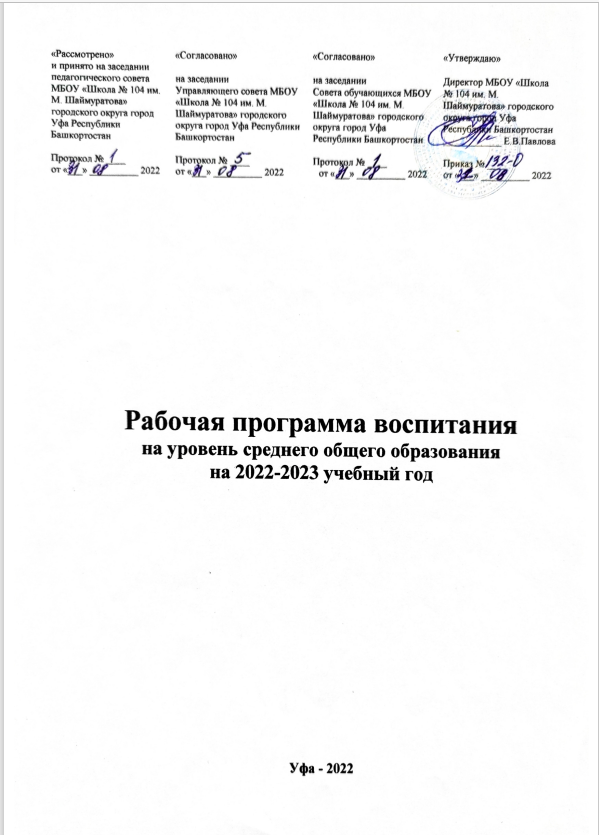 СодержаниеПояснительная запискаРабочая программа воспитания среднего общего образования МБОУ «Школа № 104 им. М. Шаймуратова» разработана на основе Федерального закона от 29.12.2012 № 273-ФЗ «Об образовании в Российской Федерации», с учётом Стратегии развития воспитания в Российской Федерации  на период до 2025 года(Распоряжение Правительства Российской Федерации от 29.05.2015 № 996-р), Плана мероприятий по ее реализации в 2021-2025 гг.(Распоряжение Правительства Российской Федерации от 12.11.2020 № 2945-р), Стратегии национальной безопасности Российской Федерации (Указ Президента Российской Федерации от 02.07.2021 № 400), Примерной рабочей программы воспитания (одобрена решением федерального учебно-методического объединения по общему образованию протокол от 23 июня 2022г. № 3/22)https://институтвоспитания.рф/upload/medialibrary/aef/orxve66kt39augto500oy0ozcgnmrc2e.pd, федерального государственного образовательного стандарта(далее — ФГОС) среднего общего образования (Приказ Минобрнауки России от 17.05.2012 № 413).Программа является методическим документом, определяющим комплекс основных характеристик воспитательной работы, осуществляемой в школе, разрабатывается с учётом государственной политики в области образования и воспитания.Программа предназначена для планирования и организации системной воспитательной деятельности с целью достижения обучающимися личностных результатов образования, определённых ФГОС; разрабатывается и утверждается с участием коллегиальных органов управления школой, совета обучающихся, Управляющего совета; реализуется в единстве урочной и внеурочной деятельности, осуществляемой совместно с семьей и другими участниками образовательных отношений, социальными институтами воспитания; предусматривает приобщение обучающихся к российским традиционным духовным ценностям, включая культурные ценности своей этнической группы, правилам и нормам поведения в российском обществе. Программа включает три раздела: целевой, содержательный, организационный.Приложение — календарный план воспитательной работы. РАЗДЕЛ I. ЦЕЛЕВОЙУчастниками образовательных отношений в части воспитании являются педагогические и другие работники образовательной организации, обучающиеся, их родители (законные представители), представители иных организаций в соответствии с законодательством Российской Федерации, локальными актами школы. Родители (законные представители) несовершеннолетних обучающихся имеют преимущественное право на воспитание своих детей перед всеми другими лицами.Нормативные ценностно-целевые основы воспитания обучающихся в школе определяются содержанием российских гражданских (базовых, национальных) норм и ценностей, основные из которых закреплены в Конституции Российской Федерации. Эти ценности и нормы определяют инвариантное содержание воспитания школьников. С учетом мировоззренческого, этнического, религиозного многообразия российского общества ценностно-целевые основы воспитания обучающихся включают духовно-нравственные ценности культуры народов России, традиционных религий народов России в качестве вариативного компонента содержания воспитания, реализуемого на добровольной основе, в соответствии с мировоззренческими и культурными особенностями и потребностями родителей (законных представителей) несовершеннолетних обучающихся.Воспитательная деятельность в школе реализуется в соответствии с приоритетами государственной политики в сфере воспитания, установленными в государственной Стратегии развития воспитания в Российской Федерации на период до 2025 года. Приоритетной задачей Российской Федерации в сфере воспитания детей является развитие высоконравственной личности, разделяющей российские традиционные духовные ценности, обладающей актуальными знаниями и умениями, способной реализовать свой потенциал в условиях современного общества, готовой к мирному созиданию и защите Отечества.1.1. Цель и задачи воспитания обучающихсяСовременный российский национальный воспитательный идеал —высоконравственный, творческий, компетентный гражданин России, принимающий судьбу Отечества как свою личную, осознающий ответственность за настоящее и будущее страны, укорененный в духовных и культурных традициях многонационального народа Российской Федерации. В соответствии с этим идеалом и нормативными правовыми актами Российской Федерации в сфере образования цель воспитанияобучающихся в школе: создание условий для личностного развития, самоопределения и социализации обучающихся на основе социокультурных, духовно-нравственных ценностей и принятых в российском обществе правил и норм поведения в интересах человека, семьи, общества и государства, формирование у обучающихся чувства патриотизма, гражданственности, уважения к памяти защитников Отечества и подвигам Героев Отечества, закону и правопорядку, человеку труда и старшему поколению, взаимного уважения, бережного отношения к культурному наследию и традициям многонационального народа Российской Федерации, природе и окружающей среде.Задачи воспитания обучающихся в школе: приобретение соответствующего этим нормам, ценностям, традициям социокультурного опыта поведения, общения, межличностных и социальных отношений, применения полученных знаний; достижение личностных результатов освоения общеобразовательных программ в соответствии с ФГОС. Личностные результаты освоения обучающимися общеобразовательных программ включают осознание российской гражданской идентичности, сформированность ценностей самостоятельности и инициативы, готовность обучающихся к саморазвитию, самостоятельности и личностному самоопределению, наличие мотивации к целенаправленной социально значимой деятельности, сформированность внутренней позиции личности как особого ценностного отношения к себе, окружающим людям и жизни в целом.Воспитательная деятельность в общеобразовательной организации планируется и осуществляется на основе аксиологического, антропологического, культурно-исторического, системно-деятельностного, личностно-ориентированного подходов и с учётом принципов воспитания: гуманистической направленности воспитания, совместной деятельности детей и взрослых, следования нравственному примеру, безопасной жизнедеятельности, инклюзивности, возрастосообразности.1.2 Направления воспитанияПрограмма реализуется в единстве учебной и воспитательной деятельности общеобразовательной организации по основным направлениям воспитания в соответствии с ФГОС:гражданское воспитание— формирование российской гражданской идентичности, принадлежности к общности граждан Российской Федерации, к народу России как источнику власти в Российском государстве и субъекту тысячелетней российской государственности, уважения к правам, свободам и обязанностям гражданина России, правовой и политической культуры;патриотическое воспитание— воспитание любви к родному краю, Родине, своему народу, уважения к другим народам России; историческое просвещение, формирование российского национального исторического сознания, российской культурной идентичности;духовно-нравственное воспитание—воспитание на основе духовно-нравственной культуры народов России, традиционных религий народов России, формирование традиционных российских семейных ценностей; воспитание честности, доброты, милосердия, справедливости, дружелюбия и взаимопомощи, уважения к старшим, к памяти предков;эстетическое воспитание— формирование эстетической культуры на основе российских традиционных духовных ценностей, приобщение к лучшим образцам отечественного и мирового искусства;физическое воспитание, формирование культуры здорового образа жизни и эмоционального благополучия— развитие физических способностей с учётом возможностей и состояния здоровья, навыков безопасного поведения в природной и социальной среде, чрезвычайных ситуациях;трудовое воспитание —воспитание уважения к труду, трудящимся, результатам труда (своего и других людей), ориентация на трудовую деятельность, получение профессии, личностное самовыражение в продуктивном, нравственно достойном труде в российском обществе, достижение выдающихся результатов в профессиональной деятельности;экологическое воспитание —формирование экологической культуры, ответственного, бережного отношения к природе, окружающей среде на основе российских традиционных духовных ценностей, навыков охраны, защиты, восстановления природы, окружающей среды;ценности научного познания— воспитание стремления к познанию себя и других людей, природы и общества, к получению знаний, качественного образования с учётом личностных интересов и общественных потребностей.1.3.Целевые ориентиры результатов воспитанияРезультаты достижения цели и решения задач воспитания представляются в форме целевых ориентиров ожидаемых результатов воспитания по основным направлениям воспитания в соответствии с ФГОС на уровнях среднего общего образования. Целевые ориентиры результатов воспитания на уровне среднего общего образования.РАЗДЕЛ II. СОДЕРЖАТЕЛЬНЫЙ2.1. Уклад общеобразовательной организацииМуниципальное бюджетное общеобразовательное учреждение «Школа № 104 им. М. Шаймуратова» расположена в Демском районе города Уфы Республики Башкортостан. Республика Башкортостан – многонациональная республика с богатой историей и национальными традициями. Республика Башкортостан интересна красивой природой с самыми разнообразными ландшафтами, а также национальным колоритом. Национальный состав населения: русские — 36%, башкиры — 29%, татары — 25%, чуваши — 2,7%, марийцы – 2,6% и т.д. Всего проживают представители 160 народов.На территории республики два государственного языка — башкирский и русский. Настоящим литературным памятником народной словесности башкир является эпос «Урал-батыр», вобравший в себя древнюю башкирскую мифологию. Он передавался устно из поколения в поколение, был записан на бумагу лишь в начале XX века.	Учредителем школы является городской округ город Уфа Республики Башкортостан  в лице Администрации городского округа город Уфа Республики Башкортостан. Организационно-правовая форма: муниципальное бюджетное учреждение (юридическое лицо). Статус: тип – общеобразовательное учреждение; вид – средняя общеобразовательная школа.		Техническое состояние школы удовлетворительно и соответствует требованиям в части количества учебных кабинетов и лабораторий, оборудования и уровня оснащенности. Нормативно-правовая база сформирована и позволяет осуществлять деятельность учреждения в соответствии с законодательством Российской Федерации и Республики Башкортостан в области образования.		Объем максимальной нагрузки обучающихся соответствует ФГОС и Базисному учебному плану для образовательных учреждений Республики Башкортостан и требованием СанПиН.Структура  школы: 1. Начальное звено – 1 - 4 классы (нормативный срок освоения 4 года).2. Основная школа – 5 - 9 классы (нормативный срок освоения 5 лет).3.Старшая школа – 10-11классы (нормативный срок освоения – 2 года)	Ранняя профилизация на ступени основного общего образования: разрабатываем и внедряем программы предпрофильного обучения с 5 класса.гуманитарное направление;инженерно-техническое  направление;химико-биологическое 	направление;кадетский класс (МЧС).	8-9 классы – предпрофессиональная проба  (профориентационные проекты «Только вместе», « Большая перемена», «Ступени в профессию», чемпионат «Молодые специалисты» ).	10-11 классы - профильные классы: технологический, социально-экономический, естественно-научный.Школа расположена в отдаленном районе города, который начинался когда-то с небольшого железнодорожного разъезда на левом берегу реки Белой, в устье Дёмы. Разъезд был построен в 1887 году на участке железной дороги Самара-Уфа-Златоуст-Челябинск. Поэтому большую часть населения района составляют работники железнодорожного транспорта. Школа  ограничена улицами Таллинская и Дагестанская, общественного транспорта поблизости школы практически нет, школа находится в окружении панельных и кирпичных жилых домов 50-80 гг. Рядом расположены МБОУ Лицей № 123, МБОУ Лицей № 161, МБОУ ДДЮТ «Орион», ЦНИТ «Росток» и др. У школы имеется свои собственные гимн и герб.	МБОУ «Школа №104 им. М. Шаймуратова» была основана в 1963 году. Коллектив учителей и учащихся был сборный и нужно было дело, которое сплотило бы всех в единый коллектив. От старожилов Демского района краеведы узнали, что в годы Великой Отечественной войны в районе формировалась 112-я (16) гвардейская Башкирская Черниговская орденов Ленина, Красного Знамени, Суворова и Кутузова II степени кавалерийская дивизия. Следопыты под руководством краеведческого штаба, (возглавлял его директор школы Каширин Иван Васильевич, затем Духин Яков Натанович) решили изучить боевой путь дивизии, встретиться с ветеранами, изучить их биографии, воспоминания с целью создания школьного музея. Результатом огромной работы школы стало открытие в 1968 году музея 112-й (16) гвардейской Башкирской кавалерийской дивизии – первого в Республике Башкортостан. За многолетнюю поисковую работу в 1995 году школе присвоено имя М.М. Шаймуратова. 17 ноября 2016 года в честь 75-летия со дня формирования дивизии в школе был открыт бюст генерала М.М. Шаймуратова. 	В школе есть собственный гимн школы «Гимн школы № 104 им. М. Шаймуратова «Дивный мир»». Автор слов гимна – выпускник школы, основатель интернет-сообщества «Демчане» Родионов И.И., автор музыки – учитель музыки Чулкина Э.М. Также в школе есть собственный герб и эмблема, дизайн которых придумали ученики школы. 	Учащиеся школы активно занимаются внеурочной деятельностью, посещая кружки и секции как в школе, так и в учреждениях дополнительного образования. В школе функционируют кружки и секции, среди которых выделяются театральная студия «Вдохновение», танцевальная студия «Танцуем вальс», вокально-хоровая студия «Школьные звезды», секции волейбола, самбо, баскетбола и ориентирования. Результатами деятельности стали высокие победы и награды наших учащихся во Всероссийских, республиканских и городских спортивных соревнований, творческих конкурсов. С каждым годом растёт количественный состав учащихся школы. В 2022-2023 учебном году в школе обучается 45 классов-комплектов. Контингент обучающихся многонациональный. В основном прибывают узбеки, вьетнамцы, киргизы, армяне. Вопрос воспитания межэтнической толерантности имеет большое значение в воспитательной системе школы. 	Также согласно Закону об изучении родных языков обеспечивается возможность (на основании заявлений родителей) изучения родных языков из числа языков народов Российской Федерации.Одной из актуальных задач школы является формирование позитивного отношения к ее деятельности общественных организаций, социальных партнеров, образовательных учреждений, родительской общественности. Внешние связи школы разнообразны. С целью развития индивидуальных возможностей школьников и удовлетворения их образовательных запросов школа активно сотрудничает со следующими учреждениями и организациями:Педагогический коллектив школы стремится использовать все возможности для усиления практической направленности учебных и воспитательных мероприятий, вовлечения обучающихся в активную социально-значимую деятельность, привлечения детей и взрослых к внеклассной и внешкольной деятельности.Социальными партнерами школы являются Национальный молодежный театр им.М.Карима, татарский театр «Нур», художественный музей им.М.Нестерова, Башкирский театр им.М.Гафури, Башкирская государственная филармония, Уфимская детская филармония, библиотеки №25, №35, №19, дом-музей им.С.Аксакова, Совет ветеранов Демского района, Совет ветеранов города Уфы, Региональный  Совет ветеранов участников боевых действий, районный и республиканский музеи Боевой славы, Музей «Россия-моя история», музей истории города Уфы. Использование музейных и библиотечных фондов включено в воспитательную программу школы. На каникулах постоянно организуются выезды и экскурсии в театры, музеи, филармонию.В рамках сетевого взаимодействия школа тесно сотрудничает с организациями и учреждениями дополнительного образования района и города такими, как дворец творчества «Орион», ЦНИТ «Росток», ДЮСШОР №7, СК «Локомотив», ОПМС, ОПК «Данко», Уфимская детская железная дорога, ОАО «РЖД», ЧУ ДПО «Приотритет-авто». Ребята активно посещают кружки и секции на базе учреждений, а также педагоги дополнительного образования проводят занятия в школе. Так, воспитанники кружка «Детская железная дорога» ходят на экскурсии в Учебный центр Куйбышевской железной дороги, работают в качестве диспетчера и проводника на детской железной дороге в парке им. И. Якутова.  Продолжается плодотворное сотрудничество с подростковым клубом «Данко». Члены волонтерского отряда принимают активное участие в благотворительных акциях, ухаживают за животными, посещают приюты и помогают ветеранам. Одна из форм социального партнерства – экскурсии на предприятии и ВУЗы, колледжи и техникумы города. В рамках акции «Без турникетов» ребята посетили Уфимский кооперативный техникум, Уфимский топливно-энергетический колледж, колледж технологии и дизайна, Башкирский государственный медицинский университет и другие учреждения.  Будущие выпускники смогли принять участие в профессиональных пробах, поучаствовать в мастер-классах от шеф-поваров, проявить свои таланты при проектировании новых моделей одежды. 	В школе организована работа органов ученического самоуправления: клубные объединения волонтёров, Совет обучающихся школы, Совет школьного спортивного клуба, Совет школьного музея. Наработанный опыт в этой сфере положен в основу модуля «Самоуправление». Отсутствие медиа-студии не предоставляет ребятам возможности в полной степени реализовать свой творческий потенциал при подготовке и проведении различных мероприятий, видео- и фоточелленджов и марафонов. Тем не менее, в школе каждый месяц выпускается школьная газета «Школьный БУМ!» и выходят в эфир тематические радиопередачи на школьной радио «Говорит школьное радио». В школе организована работа органов ученического самоуправления: отряд волонтёров «От сердца к сердцу», Совет обучающихся школы, Совет школьного спортивного клуба, Совет школьного музея, отряд ЮИД «Дозор». Учащиеся начальных классов входят в состав детской организации «Пионеры Башкортостана» и «Орлята России». Из учащихся кадетского класса МЧС состоит школьный юнармейский отряд. Также в этом учебном году на 5 класса открыт «шаймуратовский» класс. Процесс взаимодействия всех участников образовательного процесса и совместной жизнедеятельности взрослых и детей направлен на укрепление общешкольного коллектива, органов детского самоуправления ученического актива, укрепления и пропаганды общешкольных традиций и реализуется в традиционных формах работы и мероприятиях: «День Знаний», «День здоровья», «День учителя», «Посвящение в первоклассники», «Новый Год к нам мчится», «Вахта Памяти», «День самоуправления», «Выборы президента ученического самоуправления», «Прощание с Азбукой», «Посвящение первоклассников в пешеходы», «Праздник 8 Марта», «День защитника Отечества», «Конкурсы чтецов», «День Победы», экологические акции и субботники («Сады Победы», «Сдай макулатуру. Спаси дерево», «Сохраним природу», «Покормите птиц зимой», «Берегите первоцветы»), спортивные мероприятия, праздник Последнего звонка, проведение Уроков мужества, Уроков памяти, Уроков здоровья, тематических единых классных часов, Недели профориентации, работа обучающихся в «Совете обучающихся», работа школьных отрядов: волонтерского отряда «От сердца к сердцу», отряда ЮИД «Дозор», юнармейского отряда школы, школьной радиорубки «104», работа социально-психологической службы, профилактические мероприятия, библиотечные уроки, музейные уроки, участие в проектах и Днях единых действий РДШ, участие в профилактических акциях.Процесс воспитания в МБОУ «Школа № 104 им. М. Шаймуратова» основывается на следующих принципах взаимодействия педагогов и обучающихся: неукоснительное соблюдение законности и прав семьи и ребенка, соблюдения конфиденциальности информации о ребенке и семье, приоритета безопасности ребенка при нахождении в образовательной организации;ориентир на создание в образовательной организации психологически комфортной среды для каждого ребенка и взрослого, без которой невозможно конструктивное взаимодействие школьников и педагогов; реализация процесса воспитания главным образом через создание в школе детско-взрослых общностей, которые бы объединяли детей и педагогов яркими и содержательными событиями, общими позитивными эмоциями и доверительными отношениями друг к другу;организация основных совместных дел школьников и педагогов как предмета совместной заботы и взрослых, и детей;системность, целесообразность и нешаблонность воспитания как условия его эффективности.В нашей школе формирование жизненных идеалов помогает найти образы для подражания в рамках гражданско-патриотического воспитания, музейной педагогике, что позволяет обучающимся сопоставить свои жизненные приоритеты с духовной высотой, героизмом идеала. Основными традициями воспитания в МБОУ «Школа № 104 им. М. Шаймуратова» являются следующие: ключевые общешкольные дела, через которые осуществляется интеграция воспитательных усилий педагогов (военно-патриотическая игра «Зарница памяти Я.Н.Духина», «Лыжня им. М. М. Шаймуратова», «Турfest», «Осенний бал», «Парад успеха» и др.);важной чертой каждого ключевого дела и других совместных дел педагогов и школьников является коллективная разработка, коллективное планирование, коллективное проведение и коллективный анализ их результатов;в школе создаются такие условия, при которых по мере взросления ребенка увеличивается и его роль в совместных делах (от пассивного наблюдателя до организатора);в проведении общешкольных дел отсутствует соревновательность между классами, поощряется конструктивное межклассное и межвозрастное взаимодействие школьников, а также их социальная активность; педагоги школы ориентированы на формирование коллективов в рамках школьных классов, кружков, студий, секций и иных детских объединений, на установление в них доброжелательных и товарищеских взаимоотношений; ключевой фигурой воспитания в МБОУ «Школа № 104 им. М. Шаймуратова» является классный руководитель, реализующий по отношению к детям защитную, личностно развивающую, организационную, посредническую (в разрешении конфликтов) функции.2.2.Виды, формы и содержание воспитательной деятельностиПрактическая реализация поставленных целей и задач воспитания осуществляется в рамках следующих основных сфер совместной деятельности школьников и педагогов. Каждая из них представлена в соответствующем модуле. Инвариантные модули: «Классное руководство», «Урочная деятельность», «Самоуправление», «Профориентация», «Внеурочная деятельность», «Взаимодействие с родителями (законными представителями)», «Основные школьные дела», «Профилактике и безопасность», «Внешкольные мероприятия», «Организация предметно-пространственной среды», «Социальное партнерство». Вариативные модули: «Патриоты своей страны», «Волонтерство», «Детские общественные объединения», «Школьный музей».Инвариантные модулиМодуль «Классное руководство»Реализация воспитательного потенциала классного руководства как особого вида педагогической деятельности, направленной, в первую очередь, на решение задач воспитания и социализации обучающихся, предусматривает:планирование и проведение классных часов целевой воспитательной тематической направленности;инициирование и поддержку классными руководителями участия классов в общешкольных делах, мероприятиях, оказание необходимой помощи обучающимся в их подготовке, проведении и анализе;организацию интересных и полезных для личностного развития обучающихся совместных дел, позволяющих вовлекать в них обучающихся с разными потребностями, способностями, давать возможности для самореализации, устанавливать и укреплять доверительные отношения, стать для них значимым взрослым, задающим образцы поведения; сплочение коллектива класса через игры и тренинги на командообразование, внеучебные и внешкольные мероприятия, походы, экскурсии, празднования дней рождения обучающихся, классные вечера; выработку совместно с обучающимися правил поведения класса, участие в выработке таких правил поведения в общеобразовательной организации; изучение особенностей личностного развития обучающихся путём наблюдения за их поведением, в специально создаваемых педагогических ситуациях, в играх, беседах по нравственным проблемам; результаты наблюдения сверяются с результатами бесед с родителями, учителями, а также (при необходимости) со школьным психологом; доверительное общение и поддержку обучающихся в решении проблем (налаживание взаимоотношений с одноклассниками или педагогами, успеваемость и т. д.), совместный поиск решений проблем, коррекцию поведения обучающихся через частные беседы индивидуально и вместе с их родителями, с другими обучающимися класса;индивидуальную работу с обучающимися класса по ведению личных портфолио, в которых они фиксируют свои учебные, творческие, спортивные, личностные достижения;регулярные консультации с учителями-предметниками, направленные на формирование единства требований по вопросам воспитания и обучения, предупреждение и/или разрешение конфликтов между учителями и обучающимися;проведение мини-педсоветов для решения конкретных проблем класса, интеграции воспитательных влияний педагогов на обучающихся, привлечение учителей-предметников к участию в классных делах, дающих им возможность лучше узнавать и понимать обучающихся, общаясь и наблюдая их во внеучебной обстановке, участвовать в родительских собраниях класса;организацию и проведение регулярных родительских собраний, информирование родителей об успехах и проблемах обучающихся, их положении в классе, жизни класса в целом, помощь родителям и иным членам семьи в отношениях с учителями, администрацией; создание и организацию работы родительского комитета класса, участвующего в решении вопросов воспитания и обучения в классе, общеобразовательной организации;привлечение родителей (законных представителей), членов семей обучающихся к организации и проведению воспитательных дел, мероприятий в классе и общеобразовательной организации;проведение в классе праздников, конкурсов, соревнований и т. п.Модуль «Урочная деятельность»	Реализация воспитательного потенциала уроков (урочной деятельности, аудиторных занятий в рамках максимально допустимой учебной нагрузки) предусматривает:максимальное использование воспитательных возможностей содержания учебных предметов для формирования у обучающихся российских традиционных духовно-нравственных и социокультурных ценностей, российского исторического сознания на основе исторического просвещения; подбор соответствующего содержания уроков, заданий,вспомогательных материалов, проблемных ситуаций для обсуждений;включение учителями в рабочие программы по учебным предметам, курсам, модулям целевых ориентиров результатов воспитания, их учёт в определении воспитательных задач уроков, занятий; включение учителями в рабочие программы учебных предметов, курсов, модулей тематики в соответствии с календарным планом воспитательной работы;выбор методов, методик, технологий, оказывающих воспитательное воздействие на личность в соответствии с воспитательным идеалом, целью и задачами воспитания, целевыми ориентирами результатов воспитания; реализацию приоритета воспитания в учебной деятельности;привлечение внимания обучающихся к ценностному аспекту изучаемых на уроках предметов, явлений и событий, инициирование обсуждений, высказываний своего мнения, выработки своего личностного отношения к изучаемым событиям, явлениям, лицам; применение интерактивных форм учебной работы — интеллектуальных, стимулирующих познавательную мотивацию, игровых методик, дискуссий, дающих возможность приобрести опыт ведения конструктивного диалога; групповой работы, которая учит строить отношения и действовать в команде, способствует развитию критического мышления; побуждение обучающихся соблюдать нормы поведения, правила общения со сверстниками и педагогами, соответствующие укладу общеобразовательной организации, установление и поддержку доброжелательной атмосферы; организацию шефства мотивированных и эрудированных обучающихся над неуспевающими одноклассниками, в том числе с особыми образовательными потребностями, дающего обучающимся социально значимый опыт сотрудничества и взаимной помощи;инициирование и поддержку исследовательской деятельности обучающихся, планирование и выполнение индивидуальных и групповых проектов воспитательной направленности.Модуль «Самоуправление»Поддержка детского самоуправления в школе помогает педагогам воспитывать в детях инициативность, самостоятельность, ответственность, трудолюбие, чувство собственного достоинства, а школьникам - предоставляет широкие возможности для самовыражения и самореализации. Это то, что готовит их к взрослой жизни. Поскольку учащимся младших и подростковых классов не всегда удается самостоятельно организовать свою деятельность, детское самоуправление иногда и на время может трансформироваться (посредством введения функции педагога- куратора) в детско-взрослое самоуправление.Детское самоуправление в школе осуществляется следующим образом На уровне школы:через деятельность выборного Совета учащихся, создаваемого для учета мнения школьников по вопросам управления образовательной организацией и принятия административных решений, затрагивающих их права и законные интересы;через деятельность Совета старост, объединяющего старост классов для облегчения распространения значимой для школьников информации и получения обратной связи от классных коллективов;через работу постоянно действующего школьного актива, инициирующего и организующего проведение личностно значимых для школьников событий (соревнований, конкурсов, фестивалей, капустников, флешмобов и т.п.);через деятельность творческих советов дела, отвечающих за проведение тех или иных конкретных мероприятий, праздников, вечеров, акций и т.п.;через деятельность созданной из наиболее авторитетных старшеклассников и курируемой школьным психологом группы по урегулированию конфликтных ситуаций в школе.На уровне классов:через деятельность выборных по инициативе и предложениям учащихся класса лидеров (например, старост, дежурных командиров), представляющих интересы класса в общешкольных делах и призванных координировать его работу с работой общешкольных органов самоуправления и классных руководителей;через деятельность выборных органов самоуправления, отвечающих за различные направления работы класса (например: штаб спортивных дел, штаб творческих дел, штаб работы с младшими ребятами);через организацию на принципах самоуправления жизни детских групп, отправляющихся в походы, экспедиции, на экскурсии, осуществляемую через систему распределяемых среди участников ответственных должностей.На индивидуальном уровне:через вовлечение школьников в планирование, организацию, проведение и анализ общешкольных и внутриклассных дел;через реализацию школьниками, взявшими на себя соответствующую роль, функций по контролю за порядком и чистотой в классе, уходом за классной комнатой, комнатными растениями и т.п.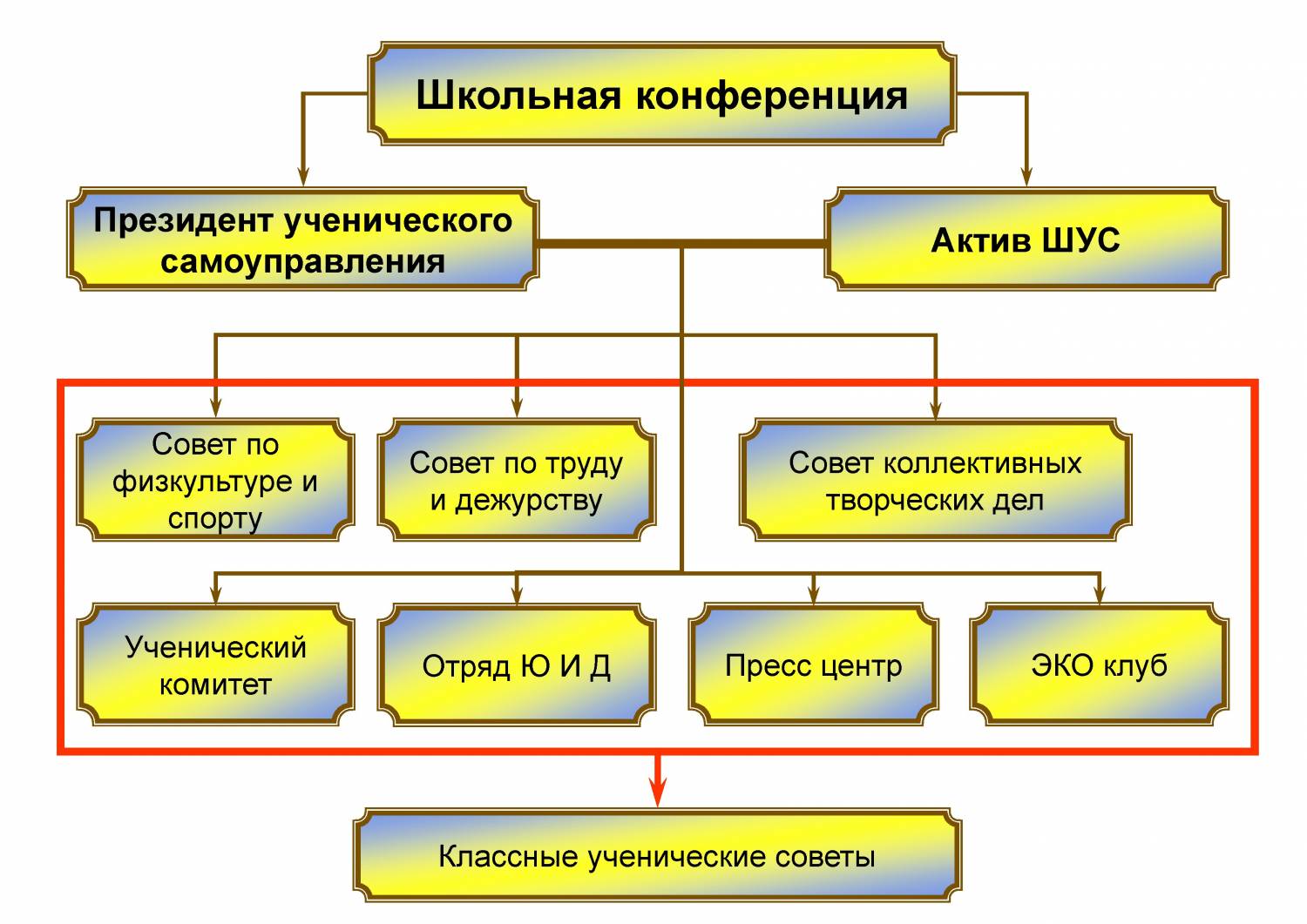 Модуль «Профориентация»Совместная деятельность педагогов и школьников по направлению «профориентация» включает в себя профессиональное просвещение школьников; диагностику и консультирование по проблемам профориентации, организацию профессиональных проб школьников. Задача совместной деятельности педагога и ребенка - подготовить школьника к осознанному выбору своей будущей профессиональной деятельности. Создавая профориентационно значимые проблемные ситуации, формирующие готовность школьника к выбору, педагог актуализирует его профессиональное самоопределение, позитивный взгляд на труд в постиндустриальном мире, охватывающий не только профессиональную, но и внепрофессиональную составляющие такой деятельности. Эта работа осуществляется черезциклыпрофориентационных часов общения, направленных на  подготовку школьника к осознанному планированию и реализации своего профессионального будущего;профориентационные игры:  деловые игры, квесты, расширяющие знания школьников о типах профессий, о способах выбора профессий, о достоинствах и недостатках той или иной интересной школьникам профессиональной деятельности;экскурсии на предприятия, дающие школьникам начальные представления о существующих профессиях и условиях работы людей, представляющих эти профессии;посещение дней открытых дверей в средних специальных учебных заведениях и вузах;совместное с педагогами изучение интернет ресурсов, посвященных выбору профессий, прохождение профориентационного онлайн-тестирования;участие в работе всероссийских профориентационных проектов, созданных в сети интернет;освоение школьниками основ профессии в рамках  курсов внеурочной деятельности.  Модуль «Внеурочная деятельность»Воспитание на занятиях школьных курсов внеурочной деятельности и дополнительного образования преимущественно осуществляется через:вовлечение школьников в интересную и полезную для них деятельность, которая предоставит им возможность самореализоваться в ней, приобрести социально значимые знания, развить в себе важные для своего личностного развития социально значимые отношения, получить опыт участия в социально значимых делах;формирование в кружках, секциях, клубах, студиях и т.п. детско- взрослых общностей, которые могли бы объединять детей и педагогов общими позитивными эмоциями и доверительными отношениями друг к другу;создание в детских объединениях традиций, задающих их членам определенные социально значимые формы поведения;поддержку в детских объединениях школьников с ярко выраженной лидерской позицией и установкой на сохранение и поддержание накопленных социально значимых традиций;поощрение педагогами детских инициатив и детского самоуправления.Реализация воспитательного потенциала курсов внеурочной деятельности и дополнительного образования происходит в рамках следующих выбранных школьниками видов деятельности:курсы, занятия духовно-нравственной направленности:  «Разговоры о важном», «Я – гражданин России»курсы, занятия познавательной, научной, исследовательской, просветительской направленности: «3Dмоделирование», «Обучение программированию 1С», «Проектная деятельность», «Базовые алгоритмы на языке Piton», «Подготовка к предметным олимпиадам», «Инженерная графика»курсы, занятия в области искусств, художественного творчества разных видов и жанров: «Театральная студия»курсы, занятия оздоровительной и спортивной направленности: «Баскетбол», «Самбо», «Волейбол»курсы, занятия социальной направленности: «В мире профессий»Модуль «Взаимодействие с родителями(законными представителями)»Реализация воспитательного потенциала взаимодействия с родителями (законными представителями) предусматривает:создание и деятельность в общеобразовательной организации, в классах представительных органов родительского сообщества (родительского комитета общеобразовательной организации, классов), участвующих в обсуждении и решении вопросов воспитания и обучения, деятельность представителей родительского сообщества в Управляющем совете общеобразовательной организации;тематические родительские собрания в классах, общешкольные родительские собрания по вопросам воспитания, взаимоотношений обучающихся и педагогов, условий обучения и воспитания;родительские дни, в которые родители (законные представители) могут посещать уроки и внеурочные занятия;работу семейных клубов, родительских гостиных, предоставляющих родителям, педагогам и обучающимся площадку для совместного досуга и общения, с обсуждением актуальных вопросов воспитания;проведение тематических собраний (в том числе по инициативе родителей), на которых родители могут получать советы по вопросам воспитания, консультации психологов, врачей, социальных работников, служителей традиционных российских религий, обмениваться опытом;  родительские форумы на интернет-сайте общеобразовательной организации, интернет-сообщества, группы с участием педагогов, на которых обсуждаются интересующие родителей вопросы, согласуется совместная деятельность;  участие родителей в психолого-педагогических консилиумах в случаях, предусмотренных нормативными документами о психолого-педагогическом консилиуме в общеобразовательной организациив соответствии с порядком привлечения родителей (законных представителей);привлечение родителей (законных представителей) к подготовке и проведению классных и общешкольных мероприятий;при наличии среди обучающихся детей-сирот, оставшихся без попечения родителей, приёмных детей целевое взаимодействие с их законными представителями.Модуль «Основные школьные дела»Реализация воспитательного потенциала основных школьных дел предусматривает:На внешкольном уровне:социальные проекты - ежегодные совместно разрабатываемые и реализуемые школьниками и педагогами комплексы дел (благотворительной, экологической, патриотической, трудовой направленности), ориентированные на преобразование окружающего школу социума.экологическая акция «Бумажный бум» (в сборе макулатуры активно участвуют не только родители детей, но и дедушки, бабушки; макулатура сдается  в приемные пункты);открытые дискуссионные площадки - комплекс открытых дискуссионных площадок.  общешкольные родительские и ученические собрания, которые проводятся регулярно, в их рамках  обсуждаются насущные проблемы; на которые приглашаются представители других школ, деятели науки и культуры, представители власти, общественности и в рамках которых обсуждаются насущные поведенческие, нравственные, социальные, проблемы, касающиеся жизни школы, города, страны.профилактика правонарушений в школе (помимо профилактических мероприятий с обучающимися, проводится встреча родителей и обучающихся с представителями Управления образования, КДН и ЗП, ПДН);проводимые для жителей микрорайона и организуемые совместно с семьями учащихся спортивные состязания, праздники, фестивали, представления, которые открывают возможности для творческой самореализации школьников и включают их в деятельную заботу об окружающих.спортивно-оздоровительная деятельность: соревнование по футболу, борьба на поясах, бадминтону, волейболу между командами учащимися школы и других школ, старшеклассниками; состязания «Зарница», «Веселые старты» и т.п. с участием родителей в командах;досугово-развлекательная деятельность: праздники, концерты, конкурсные программы ко Дню матери «Фестиваль народов мира», 8 Марта, выпускные вечера и т.п. с участием родителей, бабушек и дедушек;концерты в школе с вокальными, танцевальными выступлениями школьников  в День пожилого человека, День защиты ребенка, на Масленицу, 8 Марта, 9 Мая и др.На школьном уровне:Общешкольные дела, связанные с развитием воспитательной составляющей учебной деятельности. «Старшеклассник года» – конкурс, которыйпроводится в целях выявления наиболее значительных учебных достижений учащихся школы, развития интеллектуальных, познавательных способностей, расширения кругозора учащихся, а также формирования навыков коллективной работы в сочетании с самостоятельностью учащихся, творческого усвоения и применения знаний.«День Знаний»–традиционный общешкольный праздник, состоящий из серии тематических классных часов, инсценировок, закрепляя идею наставничества, передачи традиций, разновозрастных межличностных отношений в школьном коллективе.Торжественная линейка «Парад успеха»–общешкольный ритуал (проводится 1раз в год: по окончанию учебного года), связанный с закреплением значимости учебных достижений учащихся, результативности в конкурсных мероприятиях. Данное событие способствует развитию школьной идентичности детей, поощрению их социальной активности, развитию позитивных межличностных отношений в общешкольном коллективе. Метапредметные недели - циклы тематических мероприятий (игры, соревнования, конкурсы, выставки, викторины), связанные с созданием условий для формирования и развития универсальных учебных действий и повышением интереса к обучению в целом.Общешкольные дела, направленные на усвоение социально-значимых знаний, ценностных отношений к миру, Родине, создание условий для приобретения опыта деятельного выражения собственной гражданской позиции«Жемчужины Башкортостана» (фестиваль народов Республики Башкортостан)»:проходящий в октябре фестиваль традиционных национальностей, которые обучаются в школе. Организуется педагогами и семьями учащихся. Фестиваль направлен на создание в школе атмосферы толерантности, привитие школьникам чувства уважения к традициям и обычаям детей разных национальностей, сближение семей учащихся.День солидарности в борьбе с терроризмом – цикл мероприятий (общешкольная линейка, классные часы, выставки детских рисунков, уроки мужества), направленный на формирование толерантности, профилактику межнациональной розни и нетерпимости; доверия, чувства милосердия к жертвам терактов, а также ознакомление учащихся с основными правилами безопасного поведения.«Выборы ученического самоуправления» - традиционная общешкольная площадка для формирования основ школьного самоуправления для учащихся 5-11 классов. В игровой форме учащиеся осваивают все этапы предвыборной кампании (дебаты, агитационная кампания, выборы). По итогам игры формируются органы школьного самоуправления. Включение в дело учащихся всей школы способствуют развитию инициативности, самоопределения, коммуникативных навыков, формированию межличностных отношений внутри школьных коллективов. Общешкольные дела, направленные на создание условий для накопления опыта самореализации в различных видах творческой, спортивной, художественной деятельности, позитивной коммуникации.«Здравствуй, осень золотая!»» – цикл мероприятий, которые готовят учащиеся старших классов совместно с педагогами и родителями. Это и конкурсы аппликаций и поделок, фото-челленджи, конкурсы и викторины, «Осенний бал». Мероприятия направлены на поддержку участия в совместной продуктивной деятельности, развитие диалогического общения, создание условий для эмоционального отношения к познавательной деятельности, игровому поведению. «Новый Год к нам мчится» – общешкольное коллективное творческое дело, состоящее из серии отдельных дел (театральная мастерская «Зазеркалье», конкурс «Новогодняя игрушка», новогодние праздники для учащихся разных классов), в котором принимают участие все учащиеся, педагогики и родители. Это КТД способствует развитию сценических навыков, проявлению инициативы, формированию навыков и опыта самостоятельности, ответственности, коллективного поведения; чувства доверия и уважения друг к другу, улучшения взаимосвязи родителя и ребёнка, педагогов и учащихся.«Школьная спортивная лига» – комплекс соревнований (Кросс Нации, Золотая осень, Веселый старты; шашки, сибирский щит, волейбол, баскетбол, мини-футбол, лёгкая атлетика), направленный на формирование социально значимого отношения учащихся к здоровью, опыта ведения здорового образа жизни, популяризацию спорта, поддержку спортивных достижений.Традиционные линейки на «День Знаний», «Последний звонок» – традиционный ежегодный праздник, включает ряд различных мероприятий (акции, фотовыставки, проекты фотозон, праздничный концерт, награждение школьников, педагогов, родителей), способствует развитию позитивных межличностных отношений между педагогами и воспитанниками, способствует формированию чувства доверия друг к другу, развивает школьную идентичность подростка.На уровне классов:Актуализация общешкольной жизни на уровне классов осуществляется путем формирования чувства сопричастности каждого к жизнедеятельности школы путем организации само- и соуправления.На уровне среднего образования – через создаваемый совет класса, который отвечает за участие в общешкольных делах, информирование о делах школьной жизни путем делегирования ответственности отдельным представителям классного самоуправления.Система традиционных дел в классах, составляющих ядро воспитательной работы, имеющих общешкольное значение:	Издание стенгазеты о жизни класса, сотрудничество со школьной газетой;	«Посвящение в пятиклассники» – торжественная церемония, символизирующая приобретение ребенком своего нового социального статуса – школьника; День именинника – дело, направленное на сплочение классного коллектива, на уважительное отношение друг к другу через проведение различных конкурсов. 		Классный час «День матери» – развитие нравственно-моральных качеств ребенка через восприятие литературных произведений; развитие в детях чувства сопереживания, доброго сочувственного отношения к матери, воспитание уважения к  материнскому труду, любви к матери.		Классный семейный праздник, посвящённый 8 марта и 23 февраля – ежегодное дело, проходит совместно с родителями в процессе создания и реализации детско-взрослых проектов.На индивидуальном уровне.Вовлечение каждого ребенка в ключевые дела школы и класса в одной из возможных для него ролей осуществляется через советы соуправления, где распределяются зоны ответственности, даются разовые посильные поручения.Оказание индивидуальной помощи и коррекция поведения ребенка осуществляется через включение его в совместную работу с другими детьми, которые могли бы стать примером, предложение взять в следующем ключевом деле на себя роль ответственного за тот или иной фрагмент общей работы; организацию разновозрастного наставничества.Создание условий для реализации индивидуального участия детей в конкурсах различного уровня: помощь в подготовке конкурсных материалов, создания портфолио, оформления проекта (конкурс на предоставление бесплатных путевок во Всероссийские детские оздоровительные центры; конкурс на присуждение именных стипендий и премий).Модуль «Профилактика и безопасность»(пожарная безопасность, дорожная безопасность, информационная безопасность, профилактика экстремизма и терроризма, профилактика распространения инфекционных заболеваний, ЗОЖ, профилактика правонарушений и безнадзорности, профилактика буллинга, употребления ПАВ, аутоагрессивного поведения)Модуль «Профилактика и безопасность» (пожарная безопасность, дорожная безопасность, информационная безопасность, профилактика экстремизма и терроризма, профилактика распространения инфекционных заболеваний, профилактика правонарушений и безнадзорности, профилактика буллинга, употребления ПАВ, аутоагрессивного поведения) реализуется через систему классных часов, общешкольных мероприятий, индивидуальные беседы.Для каждого класса разработан перечень классных часов в рамках данного модуля, представленный в индивидуальных планах воспитательной работы.На школьном уровне:«Уроки доброты», классные часы, интерактивные игры для профилактики буллинга, формирования толерантного отношения друг к другу, умения дружить, ценить дружбу;Классные часы, внеклассные мероприятия, акции, конкурсы, марафоны и челленджи, направленные на формирование навыков дорожной безопасности;Интерактивные беседы для формирования у обучающихся культуры общения (коммуникативные умения), формирование умение высказывать свое мнение, отстаивать его, а также признавать свою неправоту в случае ошибки;реализация интегрированной программы «Мой выбор», направленной на позитивное отношение к ЗОЖ, профилактику аутоагрессивного поведения;реализация программ дополнительного образования направленных на формирование ценностного отношения к своему здоровью, расширение представления учащихся о здоровом образе жизни формировать потребность в соблюдении правил здорового образа жизни, о здоровом питании, необходимости употребления в пищу. продуктов, богатых витаминами, о рациональном питании.вовлечение обучающихся в воспитательную деятельность, проекты, программы профилактической направленности социальных и природных рисков, реализуемые в школе и в социокультурном окружении с обучающимися, педагогами, родителями (антинаркотические, антиалкогольные, против курения, профилактика потребления ПАВ, безопасность в цифровой среде, профилактика вовлечения в деструктивные группы в социальных сетях, деструктивные молодежные, религиозные объединения, культы, субкультуры, безопасность дорожного движения, безопасность на воде, на транспорте, противопожарная безопасность, гражданская оборона, антитеррористическая, антиэкстремистская безопасность и т. д.);На индивидуальном уровне:консультации, тренинги, беседы, диагностику.выявление факторов, оказывающих отрицательное воздействие на развитие личности и способствующие совершению им правонарушений.помощь в личностном росте, помощь в формировании адекватной самооценки, развитие познавательной и нравственно-эстетической и патриотической культуры, в формировании навыков самопознания, развитии коммуникативных и поведенческих навыков, навыков саморегуляции и др.социально-психологические мониторинги с целью раннего выявления проблем.психодиагностическое обследование ребенка: определение типа акцентуаций характера, уровня познавательного развития, выявление интересов ребенка, уровня тревожности, особенности детско-родительских отношений и др.организация психокоррекционной работы.формирование опыта безопасного поведения — важнейшая сторона воспитания ребенка.Направления профилактической работы:профилактика зависимого поведения (химической и нехимической зависимости);профилактика правонарушений и безнадзорности, в том числе экстремистских проявлений;профилактика аутодеструктивного, суицидального поведения несовершеннолетних;развитие навыков безопасного поведения в различных жизненных ситуациях (на воде, вблизи железной дороги, общественном транспорте);проведение мероприятий по предупреждению травматизма обучающихся, в том числе детского дорожно-транспортного травматизма, пожарной безопасности.Решаемые задачи, содержание и формы профилактики в рамках:программ учебных предметов (окружающий мир, литературное чтение, русский язык и др.);программ внеурочной деятельности («Разговор о здоровом и правильном питании», «Юный исследователь», «ОМУ (Мир моих интересов)»);комплексного плана работы школы и субъектов системы профилактики безнадзорности и правонарушений несовершеннолетнихплана профилактической деятельностиплана воспитательной работы классного руководителя (с обучающимися и родителями),плана работы педагога-психолога (с обучающимися, родителями, педагогами);календарного плана воспитательной работы – акции, недели и др. (с обучающимися, родителями, педагогами образовательной организации):Участие в проведении межведомственных комплексных профилактических мероприятиях и акциях Всероссийского, республиканского и муниципального уровней: «МЫ выбираем – жизнь!», «За здоровье и безопасность наших детей», «Единый день ПДД», «Внимание, дети!», «Единый День профилактики», «Безопасность детства», «Единый день правовой помощи детям», День отказа от курения, Международный день борьбы с наркотиками.Проведение мероприятий в течение учебного года:Месячник по обучению участников ОП защиты от ЧС (сентябрь – октябрь);Мероприятия в рамках Дня защиты детей (май-июнь);Всероссийский урок безопасности школьников в сети «Интернет»;Декада профилактики правонарушений;Декада правовых знаний и др.Выявление и сопровождение детей «группы риска» (с проблемами в развитии, обучении и адаптации), в социально опасном положении. Выявление несовершеннолетних с проблемами в развитии, обучении и адаптации, в социально опасном положении (диагностика психологическая, педагогическая, социально-педагогическая): организация работы Совета профилактики; организация службы медиации. Организация индивидуальной профилактической деятельности (вторичная профилактика). Формы: диагностика, консультирование, организация межведомственного взаимодействия) и др.Модуль «Внешкольные мероприятия»Реализация воспитательного потенциала внешкольных мероприятий предусматривает:внешкольные тематические мероприятия воспитательной направленности, организуемые педагогами, по изучаемым в школе учебным предметам, курсам, модулям;организуемые в классах классными руководителями, в том числе совместно с родителями (законными представителями) обучающихся, экскурсии, походы выходного дня (в музей, картинную галерею, технопарк, на предприятие и др.)с привлечением к их планированию, организации, проведению, оценке мероприятия;литературные, исторические, экологические и другие походы, экскурсии, экспедиции, слеты и т. п., организуемые педагогами, в том числе совместно с родителями (законными представителями) обучающихся (для изучения историко-культурных мест, событий, биографий проживавших в этой местности российских поэтов и писателей, деятелей науки, природных и историко-культурных ландшафтов, флоры и фауны и др.); выездные события, включающие в себя комплекс коллективных творческих дел, в процессе которых складывается детско-взрослая общность, характеризующаяся доверительными взаимоотношениями, ответственным отношением к делу, атмосферой эмоционально-психологического комфорта;внешкольные мероприятия, в том числе организуемые совместно с социальными партнерами школы.Модуль «Организация предметно-пространственной среды»МБОУ «Школа № 104 им. М. Шаймуратова» представляет собой трехэтажное кирпичное здание 1963 года. Школа расположена в спальном районе, территория школы огорожена забором. На школьном дворе расположено два арт-объекта: арт-объект «Вечные истины» и арт-объект «Эколайф». Есть спортивное оборудование для занятий легкой атлетикой. На пришкольном участке растут различные деревья и цветы, есть альпийская горка. На фасаде здания расположены Государственной флаг Российской Федерации, Государственный флаг Республики Башкортостан, флаг города Уфы. Также на здании школы находится 2 мемориальные доски выпускников нашей школы: Дементьев Александр, погибший при боевых действиях в Республике Афганистан и Поздняк Александр, погибший во время исполнения своего воинского долга в Чеченской республике. Входная группа школы оформлена «бегущей строкой», созданы условия для лиц с ОВЗ (пандус, кнопка вызова). На 1 этаже расположен стеллаж с кубками и наградами за достижения в спортивных соревнованиях, конкурсах и состязаниях различных уровней. В рекреациях на 1, 2, 3 этажах на стенах расположены стенды с государственной символикой Российской Федерации и Республики Башкортостан, «Противодействие коррупции», «Управляющий совет школы», «Основные нормативные документы», об истории создания школы и школьного музея Боевой Славы, по сопровождению обучающихся при подготовке в ГИА, «Психологический вестник», «Мы за ЗОЖ», «Ученическое самоуправление».Для удобства учащихся и педагогов школы имеется информационный стенд с расписание уроков, звонков, информацией о предстоящих мероприятиях, результатах участия в конкурсах и соревнованиях. К 50-летнему юбилею школы была выпущена книга «Путь творчества и созидания, длиною в 50 лет» и разработан стенд по этой тематике. Рядом со столовой расположен стенд по здоровому питанию и выставка детских рисунков. Спортивной зал, футболом, самбо. Также здесь расположена информация о лучших достижениях наших спортсменов и нормативах ГТО.В целях обеспечения безопасности школьников и учеников есть также информация в уголке безопасности, «МЧС России предупреждает», «Пожарная безопасность» и «Безопасность дорожного движения».В рекреации в начальной и основной школы расположены мягкие и удобные пуфики для отдыха школьников, на стенах нарисованы персонажи из сказок и мультфильмов. Также здесь имеется стенд с информацией об истории создания района, о его географическом расположении и главных достопримечательностях. Ежеквартально обновляется выставка детских фотографий из школьной жизни и внеурочных мероприятий. В нашей школе создан школьный музей Боевой Славы. Он располагается на 3 этаже. Он был открыт в 1968 году. У истоков открытия музея стояли директора школы Каширин Иван Васильевич, Духин Яков Натанович, учителя-энтузиасты Попова Татьяна Павлова, Соловьева Зинаида Петровна, Духина Фаина Григорьевна. В 2018 году музей распахнул свои двери в новом просторном кабинете. Старые стенды были обновлены и добавлены новые: для посетителей представлены такие насыщенные богатой информацией 6 стендов:«Музей – хранитель истории», где отражаются мероприятия, проводимые в школе, «Страницы истории 112-й Башкирской кавалерийской дивизии», «Доблестные воины славной дивизии» (3 стенда, где размещены фотографии воинов-кавалеристов), «Шаймуратов-генерал».Сегодня в музее набралось огромное количество материалов, экспонатов, часть которых выставлена на 7 стеллажах. Этим экспонатам свыше семидесяти лет, и они представляют историческую ценность. В шкафу висит шинель генерала Белова. Висит список 78 Героев Советского Союза Башкавдивизии. Видное место в музее занимает бюст Минигали Шаймуратову.В декабре 2020 года музей пополнился новым эксклюзивным стендом «Путь мужества и славы» и Знаменем 112-й Башкирской кавалерийской дивизии. На стенде помещены фотографии, отражающие жизнь Минигали Шаймуратова, кавалеристов, суровые будни бойцов, фотографии современных мероприятий, посвященных памяти героев. Примечательно, на этом стенде, имеются даже копии наград командира дивизии Минигали Шаймуратова.Предметно-пространственная средапостроена как максимально доступная для детей с особыми образовательными потребностями и ОВЗ.Модуль «Социальное партнёрство»Реализация социокультурного контекста опирается на построение социального партнерства образовательной организации с организациями-партнерами. Для МБОУ «Школа № 104 им. М. Шаймуратова» это: БГПУ им. М.Акмуллы, УТЖТ, Центр занятости населения Демского района, Кинологический центр МВД РБ, Поисково-спасательный отряд МЧС г.Уфы, Уфимская детская железная дорога, ОАО «РЖД», ЦПМСС «Развитие», Ресурсный центр «Семья», Общественная организация «Позитивная среда», ЧУ ДПО «Приотритет-авто», МБОУ ДО «Дворец творчества «Орион», ГБУЗ Республиканский центр общественного здоровья и медицинской профилактики, МБОУ ДО «Центр науки, инноваций и творчества «Росток», АНО ДПО «Открытый молодежный университет», УГНТУ, СамГУПС, ДЮСШОР №7. Социальное партнёрство школы при соблюдении требований законодательства Российской Федерации предусматривает:участие представителей организаций-партнёров, в том числе в соответствии с договорами о сотрудничестве, в проведении отдельных мероприятий в рамках рабочей программы воспитания и календарного плана воспитательной работы (дни открытых дверей, государственные, региональные, школьные праздники, торжественные мероприятия и т. п.);участие представителей организаций-партнёров в проведении отдельных уроков, внеурочных занятий, внешкольных мероприятий соответствующей тематической направленности;проведение на базе организаций-партнёров отдельных уроков, занятий, внешкольных мероприятий, акций воспитательной направленности;открытые дискуссионные площадки (детские, педагогические, родительские, совместные), куда приглашаются представители организаций-партнёров, на которых обсуждаются актуальные проблемы, касающиеся жизни школы, муниципального образования, региона, страны; социальные проекты, совместно разрабатываемые и реализуемые обучающимися, педагогами с организациями-партнёрами благотворительной, экологической, патриотической, трудовой и т. д. направленности, ориентированные на воспитание обучающихся, преобразование окружающего социума, позитивное воздействие на социальное окружение.Вариативные модулиМодуль «Патриоты своей страны»Модуль «Патриоты своей страны» направлен на поэтапное освоение детьми и подростками культурно – исторического наследия малой родины, воспитание патриотических чувств и высоких культурно – нравственных качеств. Под патриотическим воспитанием понимается постепенное и неуклонное формирование у подростков любви к своей Родине.На внешкольном уровне:патриотическая акция «Бессмертный полк» (проект запущен по инициативе и при непосредственном участии Школы,  с 9 мая 2019 года шествие жителей г.Уфы с портретами ветеранов Великой Отечественной войны проходит ежегодно);«Диктант Победы», международная историческая акция, которая позволяет гражданам России и других государств проверить свои знания о ВОВ.Всемирная школьная олимпиада «Великая Победа» интеллектуальное соревнование для школьников со всего мира, где каждый может продемонстрировать свои знания Великой Отечественной войны и Второй мировой войны. акция «Письмо солдату» (накануне Дня защитника Отечества школьники готовят творчески оформленные письма и отправляют их по почте выпускникам школы, проходящим на данный момент срочную службу в Армии) и др.Всероссийская акция «Вахта памяти» (цель акции – почтить память погибших в Великой отечественной войне).На школьном уровне:Декада Славы:митинг с возложением цветов, акции «Бессмертный полк»; классные часы; выставки рисунков «Салют Победы», конкурс чтецов «Строки, опаленные войной…»; уроки Мужества, направленных на воспитание чувства любви к Родине, гордости за героизм народа; уважения к ветеранам;Декадник гражданско-патриотического воспитания: военно-спортивный праздник в честь Дня Защитников Отечества «Рыцарский турнир», смотр строя и песни, «Зарница памяти Я.Н.Духина», лыжня им. М. Шаймуратова, внеклассное мероприятие «Наша память».концерты в школе с вокальными, танцевальными выступлениями школьников  ко Дню героев Отечества, Дню Защитника отечества, Дню Победы;традиционные праздничные встречи с ветеранами с организацией концертной деятельности (4 раза в год: День пожилого человека, День Героев Отечества, День вывода войск из Афганистана, День Победы)адресное индивидуальное поздравление ветеранов с Днем Победы и другими календарными праздниками. тематические встречи с ветеранами, посвященные событиям Великой Отечественной Войныорганизована исследовательская деятельность по сбору и обработке личных семейных архивов ветеранов.организован школьный музей Боевой Славы 112-ой Башкавдивизии.участие в акциях «Поздравь ветерана», «Ветераны живут рядом».На уровне классов:вовлечение каждого ребенка в дела школы и класса в одной из возможных для него ролей осуществляется через советы соуправления, где распределяются зоны ответственности, даются разовые посильные поручения.Модуль «Волонтерство»Волонтерство - это участие школьников в общественно-полезных делах, деятельности на благо конкретных людей и социального окружения в целом. Волонтерство может быть событийным и повседневным. Событийное волонтерство предполагает участие школьников в проведении разовых акций, которые часто носят масштабный характер, проводятся на уровне района, города, страны. Повседневное волонтерство предполагает постоянную деятельность школьников, направленную на благо конкретных людей и социального окружения в целом. Волонтерство позволяет школьникам проявить такие качества как внимание, забота, уважение. Волонтерство позволяет развивать коммуникативную культуру, умение общаться, слушать и слышать, эмоциональный интеллект, эмпатию, умение сопереживать.Воспитательный потенциал волонтерства реализуется следующим образом:На внешкольном уровне:участие школьников в организации культурных, спортивных, развлекательных мероприятий районного и городского уровня от лица школы (в работе курьерами, встречающими лицами, помогающими сориентироваться на территории проведения мероприятия, ответственными за техническое обеспечение мероприятия и т.п.);участие школьников в организации культурных, спортивных, развлекательных мероприятий, проводимых на базе школы (в том числе районного, городского характера);посильная помощь, оказываемая школьниками пожилым людям, проживающим в микрорайоне расположения образовательной организации;привлечение школьников к совместной работе с учреждениями социальной сферы (детские сады, детские дома, дома престарелых, центры социальной помощи семье и детям, учреждения здравоохранения) - в проведении культурно-просветительских и развлекательных мероприятий для посетителей этих учреждений, в помощи по благоустройству территории данных учреждений;включение школьников в общение (посредством электронных сетей) с детьми, проживающими в отдаленных районах, детьми с особыми образовательными потребностями или особенностями здоровья, детьми, находящимися на лечении или проживании в интернатных учреждениях или учреждениях здравоохранения;участие школьников (с согласия родителей или законных представителей) к сбору помощи для нуждающихся, в том числе военнослужащих в регионах стихийных бедствий, военных конфликтов, чрезвычайных происшествий.На уровне школы:участие школьников в организации праздников, торжественных мероприятий, встреч с гостями школы;участие школьников в работе с младшими ребятами: проведение для них праздников, утренников, тематических вечеров;участие школьников в работе на прилегающей к школе территории (благоустройство клумб, уход за деревьями и кустарниками, уход за малыми архитектурными формами).Модуль «Школьный музей»Формированию ценностного отношения обучающихся к общественным ценностям, усвоению ими социально значимых знаний, приобретению опыта поведения в соответствии с этими ценностями в образовательной организации во многом способствуют материалы школьного музея. В работе музея используются разнообразные формы и методы, соответствующие современным требованиям и условиям, интересам, возможностям, особенностям обучающихся. 	МБОУ «Школа №104 им. М. Шаймуратова» была основана в 1963 году. Коллектив учителей и учащихся был сборный и нужно было дело, которое сплотило бы всех в единый коллектив. От старожилов Демского района краеведы узнали, что в годы Великой Отечественной войны в районе формировалась 112-я (16) гвардейская Башкирская Черниговская орденов Ленина, Красного Знамени, Суворова и Кутузова II степени кавалерийская дивизия. Следопыты под руководством краеведческого штаба, (возглавлял его директор школы Каширин Иван Васильевич, затем Духин Яков Натанович) решили изучить боевой путь дивизии, встретиться с ветеранами, изучить их биографии, воспоминания с целью создания школьного музея. Результатом огромной работы школы стало открытие в 1968 году музея 112-й (16) гвардейской Башкирской кавалерийской дивизии – первого в Республике Башкортостан. За многолетнюю поисковую работу в 1995 году школе присвоено имя М.М. Шаймуратова. 17 ноября 2016 года в честь 75-летия со дня формирования дивизии в школе был открыт бюст генерала М.М. Шаймуратова. В 2018 году музей распахнул свои двери в новом просторном кабинете. Старые стенды были обновлены и добавлены новые: для посетителей представлены такие насыщенные богатой информацией 6стендов:«Музей – хранитель истории», где отражаются мероприятия, проводимые в школе, «Страницы истории 112-й Башкирской кавалерийской дивизии», «Доблестные воины славной дивизии» (3 стенда, где размещены фотографии воинов-кавалеристов), «Шаймуратов-генерал».Сегодня в музее набралось огромное количество материалов, экспонатов, часть которых выставлена на 7 стеллажах.Этим экспонатам свыше семидесяти лет, и они представляют историческую ценность. В шкафу висит шинель генерала Белова. Висит список 78 Героев Советского Союза Башкавдивизии. Видное место в музее занимает бюст Минигали Шаймуратову.В декабре 2020 года музей пополнился новым эксклюзивным стендом «Путь мужества и славы» и Знаменем 112-й Башкирской кавалерийской дивизии. На стенде помещены фотографии, отражающие жизнь Минигали Шаймуратова, кавалеристов, суровые будни бойцов, фотографии современных мероприятий, посвященных памяти героев. Примечательно, на этом стенде, имеются даже копии наград командира дивизии Минигали Шаймуратова.Главная особенность нашего музея состоит в том, что он имеет учебно-педагогическое назначение, являясь результатом совместного труда учащихся и учителей. Экспонаты расположены так, чтобы можно проводить учебные занятие: экскурсии, лекции, уроки. С особой гордостью показывают юные экскурсоводы личные записи генерала Шаймуратова, шинель генерала Белова, а также гильзы, снаряды, каску с места боев дивизии, военный полевой телефон, личные книжки красноармейцев, военные карты и другие. Этим экспонатам свыше семидесяти лет, и они представляют историческую ценность. В настоящие время музей продолжает свою работу последующим направлением: научно-исследовательская работа:Был разработан проект «По следам героических земляков». Основная цель проекта изучить исторический материал событий ВОВ, встреча с ветеранами-очевидцами данных событий,  проведение выставки материалов школьного музея. В канун 50-летнего юбилея школы был собран большой краеведческий материал об истории школы, об учителях и выпускниках, учителях-ветеранах Великой Отечественной войны 1941-1945 годов. Результатом этого стала издание книги «Путь творчества и созидания длинною в 50 лет».уроки мужества:Совместно с районным советом ветеранов в школе проходят уроки мужества «Герой дня» - встречи с участниками войны и труда, ветеранами афганской войны. На этих встречай ребята, тесно общаются с ветеранами и их товарищами, задают вопросы, узнают из подлинных уст исторические события прошлых лет. Также в торжественно обстановке проходит вручения прописных свидетельств будущим призывникам-учащимся нашей школы. поисковая работа:В ходе подготовки к конференции «Никто не забыт, ни что не забыт» учащиеся провели большую работу по поиску материалов о своих родных и близких, принимавших участие в ВОВ. Темы работ: «Вклад моей семьи в Победу», «Орден в моем доме», «Детство, опаленное войной». Каждый класс оформил книгу-летопись «Я помню, я горжусь!»Совет музея состоит из 4 групп: организаторская, поисковая, оформительская, экскурсионная. Каждая группа отвечает за свою работу. Каждый год проводятся экскурсии на разные темы. Основные из них: «112-я легендарная», «Шаймуратов М.М. – командир 112-й Башкавдивизии», «Кусимов Т.Т. – герой Советского Союза», «Подвиг атаевцев». Также для учащихся 1-4 классов проводятся лекции и беседы «Формирование 112-й Башкавдивизии», «По местам боев 112-й Башкавдивизии – воспоминания учителей школы (Киреевой Л.А.,Дубиной Н.П.)», «История создания школьного музея».Модуль «Детские общественные объединения»Действующие на базе школы детские общественные объединения - это добровольные, самоуправляемые, некоммерческие формирования, созданные по инициативе детей и взрослых, объединившихся на основе общности интересов для реализации общих целей, указанных в уставе общественного объединения. Его правовой основой является ФЗ от 19.05.1995 № 82-ФЗ (ред. от 20.12.2017) «Об общественных объединениях» (ст. 5). В школе реализуются мероприятия в рамках деятельности общероссийской общественно-государственной детско-юношеской организации «Российское движение школьников» (РДШ) - общественно – государственной детско-юношеской организации, деятельность которой целиком сосредоточена на развитии и воспитании школьников. В своей деятельности РДШ стремится объединять и координировать организации и лица, занимающиеся воспитанием подрастающего поколения и формированием личности. Участником школьного отделения РДШ может стать любой школьник старше 8 лет. Дети и родители самостоятельно принимают решение об участии в проектах РДШ. РДШ развивает социальную направленность личности обучающегося, привлекает школьников к различным видам активности, формирует благоприятный микроклимат для детей в школе, семье, ближайшем социальном окружении. Воспитание в РДШ осуществляется через направления:  Личностное развитие – участие в городских, региональных или российских  творческих конкурсах, дающих детям возможность получить важный для их личностного развития опыт деятельности (рисунка, вокала, ораторского мастерства),  конкурсах, направленных на помощь другим людям, своей школе, обществу в целом;  развить в себе такие качества как забота, уважение, умение сопереживать, умение общаться, слушать и слышать других;  на популяризацию профессий направлены уроки «ПроеКТОрия»;  любовь к здоровому образу жизни прививается на соревнованиях «Весёлые старты», ГТО.  Гражданская активность – волонтеры участвуют в мероприятиях, посвященных Победе и другим событиям,  отправляются в социальные и экологические рейды и десанты;  оказывают посильную помощь пожилым людям;  осуществляют совместную работу с учреждениями социальной сферы (проведение культурно-просветительских и развлекательных мероприятий для посетителей этих учреждений, помощь в благоустройстве территории данных учреждений и т.п.), дающих ребенку возможность получить социально значимый опыт гражданского поведения.  Военно-патриотическое направление – деятельность отрядов юных инспекторов дорожного движения.  Информационно-медийное направление - объединяет ребят, участвующих в работе школьных редакций;  создании и поддержке интернет - странички школы и РДШ в соц. сетях,  организации деятельности школьного пресс-центра, они учатся писать статьи, собирать фотоматериалы, вести блоги и сообщества в соц. сетях. Основными формами деятельности членов РДШ являются: • участие в днях единых действий (ДЕД) и в совместных социально значимых мероприятиях; • коллективно-творческая деятельность, забота о старших и младших; • информационно-просветительские мероприятия; • разработка и поддержка инициативных проектов обучающихся; • организация наставничества «Дети обучают детей» и др.Волонтерский отряд «От сердца к сердцу» - это подростковое объединение добровольцев, участвующих в творческой, социально полезной и значимой деятельности, готовое безвозмездно делиться своими ресурсами, силами, временем, умениями и профессиональными навыками на благо других людей. Волонтерство позволяет развивать у обучающихся коммуникативную культуру, умение общаться, слушать и слышать, эмоциональный интеллект, эмпатию, умение сопереживать. Волонтерство в школе является повседневным, что предполагает постоянную деятельность школьников, направленную на благо конкретных людей и социального окружения в целом.	Школьный спортивный клуб «Олимп» - это общественное объединение учителей и учащихся, способствующее развитию физической культуры, массового спорта, туризма в школе. Работа ШСК строится в соответствии с Уставом ШСК, принципами государственной системы физического воспитания при широкой поддержке общественности. Основными формами работы школьного спортивного клуба «Локомотив» являются занятия в секциях, группах и командах, комплектующихся с учетом пола, возраста, уровня физической и спортивно-технической подготовки, а также состояния здоровья обучающихся. 	Совет школьного музея Боевой Славы Совет музея школы – главный общественный орган управления школьным музеем. В него входят представители администрации школы, педагоги и учащиеся.   Совет музея управляет деятельностью музея, проводит урочные и внеурочные занятия, обеспечивает внешние связи музея с общественностью. Совет музея состоит из 4 групп: организаторская, поисковая, оформительская, экскурсионная. Каждая группа отвечает за свою работу.	Из учащихся 5-11 классов состоит школьный юнармейский отряд. Движение юнармейцев образовано в целях улучшения патриотического воспитания молодежи. Юнармия призвана систематизировать патриотическое движение, а также увлечь ребят военно-патриотической тематикой. В свободное от учебы время юнармейцы ведут работу по сохранению мемориалов и обелисков, несут вахту памяти, занимаются волонтерской деятельностью, принимают участие в крупных культурных и спортивных мероприятиях, получают дополнительное образование и навыки оказания первой помощи. Все пройденные программы обучения заносятся в особое портфолио. Достижения юнармейцев станут дополнительным плюсом при зачислении в вузы, средние образовательные учреждения.РАЗДЕЛ III. ОРГАНИЗАЦИОННЫЙ3.1. Кадровое обеспечениеДеятельность школы по развитию кадрового потенциала: в условиях модернизации образовательного процесса решающую роль в достижении главного результата – качественного образования и воспитания школьников играет профессионализм педагогических и управленческих кадров. В соответствии с этим важнейшими направлениями кадровой политики в области образования являются: -совершенствование системы подготовки, переподготовки и повышения уровня квалификации и профессионализма педагогических и руководящих работников; -работа по удовлетворению потребностей образовательного учреждения в высококвалифицированных и творческих кадрах; повышение престижа педагогической профессии. В школе запланированы и проводятся мероприятия, направленные на повышение квалификации работников образовательного учреждения в области воспитания, организация научно-методической поддержки и сопровождения педагогов с учетом планируемых потребностей образовательной системы школы и имеющихся у самих педагогов интересов.Важное место в образовательном процессе занимают психическое здоровье обучающихся, индивидуализация образовательных маршрутов, создание психологически безопасной и комфортной образовательной среды. Психологическое сопровождение в школе охватывает всех участников образовательного процесса: учащихся, родителей и педагогов. В школе создана социально-психологическая служба (СПС). Организация деятельности СПС включает в себя сотрудничество психолога и социального педагога, специалистов для решения социальных задач, и все это направлено на социально-психологическую поддержку обучающихся школы. В данном направлении школа сотрудничает: МБОУДО ЦППМСП «Развитие», ГКУ ЦЗН г. Уфы по Демскому району, реабилитационный центр для детей и подростков с ограниченными возможностями здоровья, ГБУЗ Республиканский клинический психотерапевтический центр, ГБУ Республиканский центр психолого-педагогической, медицинской и социальной помощи.Реализацию рабочей программы воспитания обеспечивают следующие педагогические работники образовательной организации:3.2. Нормативно-методическое обеспечениеУправление качеством воспитательной деятельности в МБОУ «Школа № 104 им. М. Шаймуратова» связывается, прежде всего, с качеством ее нормативно-правового обеспечения: Приказ от 08.02.2022г. № 2-О/ВР «О создании рабочей группы по разработке рабочих программ воспитания и календарных планов воспитательной работы».Протокол заседания педагогического совета № 1 от 31.08.2022г.Протокол заседания Совета обучающихся № 1 от 31.08.2022г.Протокол заседания Управляющего совета № 5 от 31.08.2022г.Положение об использовании государственных символов в МБОУ «Школа №104 им. М. Шаймуратова».Положение о сетевой форме реализации образовательных программ.Правила внутреннего распорядка обучающихсяв МБОУ «Школа №104 им. М. Шаймуратова».Положение о классном руководстве в МБОУ «Школа №104 им. М. Шаймуратова».Положение о лагере труда и отдыха для подростков в МБОУ «Школа №104 им. М. Шаймуратова».Положение о методическом объединении в МБОУ «Школа №104 им. М. Шаймуратова».Положение об использовании мобильных устройств мобильно связи в МБОУ «Школа №104 им. М. Шаймуратова».Положение о правах, обязанностях и ответственности  участников образовательного процесса в МБОУ «Школа №104 им. М. Шаймуратова».  Положение о введении электронного документооборота  по учету успеваемости и посещаемости обучающихся с помощью программного обеспечения «Электронный журнал» в МБОУ «Школа №104 им. М. Шаймуратова».  Положение о порядке ведения учета несовершеннолетних, не посещающих или систематически пропускающих по неуважительным причинам занятия в МБОУ «Школа №104 им. М. Шаймуратова».Положение о портфолио обучающихся в МБОУ «Школа №104 им. М. Шаймуратова». Положение об определении требований к одежде обучающихся в МБОУ «Школа №104 им. М. Шаймуратова».Положение о Совете профилактике правонарушений в МБОУ «Школа №104 им. М. Шаймуратова». Положение о психолого- педагогическом консилиуме в МБОУ «Школа №104 им. М. Шаймуратова».Положение о родительском собрании в МБОУ «Школа №104 им. М. Шаймуратова». Положение «Об отряде ЮИД» в МБОУ «Школа №104 им. М. Шаймуратова». Положение об общественном наркологическом в МБОУ «Школа №104 им. М. Шаймуратова».Положение о социально-психологической службе в МБОУ «Школа №104 им. М. Шаймуратова».Положение о библиотеке в МБОУ «Школа №104 им. М. Шаймуратова».Положение о защите от информации, причиняющие вред их здоровью и развитию в МБОУ «Школа №104 им. М. Шаймуратова».Положение о порядке освоения учащимися наряду с учебными предметами, курсами (модулями) по осваиваемой образовательной программе других учебных предметов, курсов (модулей), преподаваемых в учреждении, а также преподаваемых в других организациях, осуществляющих образовательную деятельность, учебных предметов, курсов, дисциплин (модулей).Положение о Совете обучающихся в МБОУ «Школа №104 им. М. Шаймуратова».Положение о школьном спортивном клубе «Олимп» в МБОУ «Школа №104 им. М. Шаймуратова».Положение о кадетском классе (МЧС) на базе МБОУ «Школа № 104 им. М. Шаймуратова».Ссылка на размещенные документы: Сведения об образовательной организации – Документы: http://sc104ufa.ru/?page_id=283.3. Требования к условиям работы с детьми с особыми образовательными потребностями	Получение детьми с ограниченными возможностями здоровья и детьми-инвалидами (далее – дети с ограниченными возможностями здоровья) образования является одним из основных и неотъемлемых условий их успешной социализации, обеспечения их полноценного участия в жизни общества, эффективной самореализации в различных видах профессиональной и социальной деятельности.Педагогический коллектив школы по данному направлению работает над следующими задачами:адаптация детей-инвалидов, детей с ограниченными возможностями здоровья  в детском коллективе (в дальнейшем - в обществе);развитие межличностных отношений в школьном коллективе на основе толерантности, терпимости к окружающим;создание устойчивой и развивающейся системы обратной связи между учителем и учащимся  с ограниченными возможностями здоровья.Используя принцип индивидуального подхода, учителя–предметники, классные руководители в тесной связи с родителями подводят таких детей к осознанности и действенности результатов обучения и воспитания.В соответствии с Федеральным законом «Об Образовании в Российской Федерации» № 273-Ф3 (ст.41,ст.42,ст.79) обучение детей, нуждающихся в длительном лечении, а также детей–инвалидов, которые по состоянию здоровья не могут посещать образовательные организации, может быть организован школой на дому. Основанием для организации на дому являются заключение медицинской организации в письменной форме обращение родителей. Организация образовательного процесса для обучающихся на дому регламентируется ИУП и расписанием занятий, которые согласовывается с родителями и утверждается директором школы.Специальные условия обучения включают в себя:использование специальных образовательных программ, методов обучения;использование специальных учебников, учебных пособий, технических средств;проведение индивидуальных и групповых коррекционных занятий;обеспечение доступа в здание образовательной организации;использование дистанционных образовательных технологий;предоставление обучающемуся с ОВЗ психолого-педагогических, медицинских, социальных услуг, обеспечивающих адаптивную, безбарьерную среду обучения и жизнедеятельности.Для обучающихся с ОВЗ в общеобразовательных классах созданы специальные условия для получения образования: адаптированные рабочие программы, особые методы обучения и воспитания учителей, прошедших повышение квалификации на специальных курсах, проведение групповых и индивидуальных коррекционных занятий и другие. Под особым контролем администрации находятся обучающиеся, прошедшие психолого-медико–педагогическую комиссию и сдающие итоговую аттестацию.          Особое внимание уделяется категории дети-инвалиды. Их обучается в школе 14 человек (как и в прошлом году), 3 из них на домашнем обучении. Учителя отметили повышенный интерес детей с ОВЗ при обучении с использованием образовательных платформ, что необходимо использовать в дальнейшем при планировании работы с данной категорией  детей. 	В рамках реализации Государственной программы «Доступная среда» школьное здание оборудовано пандусами и поручнями. А также для работы с детьми с ограниченными возможностями оборудованы кабинеты психолога, логопеда, логопеда-дефектолога, зал ритмики, сенсорная комната, которые интенсивно используются в коррекционной работе.3.4. Система поощрения социальной успешности и проявлений активной жизненной позиции обучающихсяСистема поощрения социальной успешности и проявлений активной жизненной позиции школьников МБОУ «Школа № 104 им. М. Шаймуратова» решает следующие воспитательные задачи:формирование у школьников активной жизненной позиции;вовлечение школьников в совместную деятельность и активное участие в ней.В МБОУ «Школа № 104 им. М. Шаймуратова» система поощрения социальной успешности и проявления активной жизненной позиции учеников организована как система конкурсов, объявляемых в начале учебного года:«Ученик года»;«Лучший спортсмен года»;«Самый классный класс»;«Класс-волонтер года»;«Учитель года»;«Самый классный классный»;«Самый активный родитель».Принять участие в конкурсах могут все желающие. Условия участия в конкурсах зафиксированы в соответствующих локальных актах.  Фиксация достижений участников осуществляется в виде портфолиов течение  учебного года. Обсуждение кандидатур осуществляет педагогический совет совместно с Советом обучающихся школы. По итогам обсуждения принимается решение о победителях, призерах и лауреатах конкурсов по итогам голосования. Итоги подводятся в конце учебного года на внеклассном мероприятии «Парад успеха». Наиболее значимые достижения – призовые места в олимпиадах, конкурсах и соревнованиях республиканского и всероссийского уровней отмечаются вручением не только грамот, но и подарочными сертификатами в книжный магазин.Ведение портфолио участника конкурса регламентирует  соответствующий локальный акт. Портфолио конкурсанта должно включать грамоты, поощрительные письма, фотографии призов и т. д.; рефераты, доклады, статьи, чертежи или фото изделий и т. д.Принципы поощрения, которыми руководствуется МБОУ «Школа № 104 им. М. Шаймуратова»:Публичность поощрения – информирование всех учеников школы о награждении, проведение процедуры награждения в присутствии значительного числа школьников.Прозрачность правил поощрения – они регламентированы положением о награждениях. Ознакомление школьников и их родителей с локальным актом обязательно.Регулирование частоты награждений – награждения по результатам конкурсов проводятся один раз в год по уровням образования.МБОУ «Школа № 104 им. М. Шаймуратова»использует сочетание индивидуального и коллективного поощрения для стимулирования групп школьников к преодолению межличностных противоречий между получившими награду и не получившими ее.Дифференцированность поощрений – поощрения и награды разделены на уровни и типы наград, что поддерживает стимулирующее действие системы поощрения.Формы поощрений социальной успешности и проявлений активной жизненной позиции обучающихся МБОУ «Школа № 104 им. М. Шаймуратова»:объявление благодарности;награждение грамотой;вручение сертификатов и дипломов;занесение фотографии активиста на доску почета;награждение ценным подарком.Информирование родителей (законных представителей) о поощрении ребенка МБОУ «Школа № 104 им. М. Шаймуратова» осуществляется посредством направления благодарственного письма. Информация о предстоящих торжественных процедурах награждения, о результатах награждения размещается на стенде в холлах здания школы, на сайте школы и ее странице в социальных сетях.3.5. Анализ воспитательного процессав МБОУ «Школа № 104 им. М. Шаймуратова»Цель анализа воспитательной работы – показать результаты и эффективность воспитательной работы педагогического коллектива за прошедший учебный год, определить, как они связаны с деятельностью учителей  и классных руководителей, влиянием семьи и внешней среды, с уровнем использования учителями воспитательного потенциала урока.Основным методом анализа воспитательного процесса в общеобразовательной организации является ежегодный самоанализ воспитательной работы с целью выявления основных проблем и последующего их решения с привлечением (при необходимости) внешних экспертов, специалистов. Планирование анализа воспитательного процесса включается в календарный план воспитательной работы.Основные принципы самоанализа воспитательной работы:взаимное уважение всех участников образовательных отношений; приоритет анализа сущностных сторон воспитания ориентирует на изучение прежде всего не количественных, а качественных показателей, таких как сохранение уклада общеобразовательной организации, качество воспитывающей среды, содержание и разнообразие деятельности, стиль общения, отношений между педагогами, обучающимися и родителями;  развивающий характер осуществляемого анализа ориентирует на использование его результатов для совершенствования воспитательной деятельности педагогических работников (знания и сохранения в работе цели и задач воспитания, умелого планирования воспитательной работы, адекватного подбора видов, форм и содержания совместной деятельности с обучающимися, коллегами, социальными партнёрами);распределённая ответственность за результаты личностного развития обучающихся ориентирует на понимание того, что личностное развитие — это результат как организованного социального воспитания, в котором общеобразовательная организация участвует наряду с другими социальными институтами, так и стихийной социализации, и саморазвития.Основные направления анализа воспитательного процесса: 1. Результаты воспитания, социализации и саморазвития обучающихся. Критерием, на основе которого осуществляется данный анализ, является динамика личностного развития обучающихся в каждом классе. Анализ проводится классными руководителями вместе с заместителем директора по воспитательной работе (советником директора по воспитанию, педагогом-психологом, социальным педагогом) с последующим обсуждением результатов на методическом объединении классных руководителей или педагогическом совете. Основным способом получения информации о результатах воспитания, социализации и саморазвития обучающихся является педагогическое наблюдение, анкетирование. Внимание педагогов сосредоточивается на вопросах: какие проблемы, затруднения в личностном развитии обучающихся удалось решить за прошедший учебный год; какие проблемы, затруднения решить не удалось и почему; какие новые проблемы, трудности появились, над чем предстоит работать педагогическому коллективу.2. Состояние совместной деятельности обучающихся и взрослых.Критерием, на основе которого осуществляется данный анализ, является наличие интересной, событийно насыщенной и личностно развивающей совместной деятельности обучающихся и взрослых. Анализ проводится заместителем директора по воспитательной работе (советником директора по воспитанию, педагогом-психологом, социальным педагогом, при наличии), классными руководителями с привлечением актива родителей (законных представителей) обучающихся, совета обучающихся. Способами получения информации о состоянии организуемой совместной деятельности обучающихся и педагогических работников могут быть анкетирования и беседы с обучающимися и их родителями (законными представителями), педагогическими работниками, представителями совета обучающихся. Результаты обсуждаются на заседании методических объединений классных руководителей или педагогическом совете. Внимание сосредоточивается на вопросах, связанных с качеством:реализации воспитательного потенциала урочной деятельности;организуемой внеурочной деятельности обучающихся;деятельности классных руководителей и их классов;проводимых общешкольных основных дел, мероприятий;внешкольных мероприятий; создания и поддержки предметно-пространственной среды;взаимодействия с родительским сообществом;деятельности ученического самоуправления;деятельности по профилактике и безопасности;реализации потенциала социального партнёрства;деятельности по профориентации обучающихся;деятельности по патриотическому воспитанию;деятельности по волонтерской деятельности;деятельности школьного музея: деятельности детских общественных объединений.АНКЕТАдля самоанализа организуемой в школесовместной деятельности детей и взрослых	Итогом самоанализа является перечень выявленных проблем, над решением которых предстоит работать педагогическому коллективу. Итоги самоанализа оформляются в виде отчёта, составляемого заместителем директора по воспитательной работе (совместно с советником директора по воспитательной работе при его наличии) в конце учебного года, рассматриваются педагогическим советом общеобразовательной организации.Пояснительная записка……………………………………………………………3РАЗДЕЛ I. ЦЕЛЕВОЙ……………………………………………………………..4Цели и задачи воспитания обучающихся………………………………...4Направления воспитания………………………………………………….5Целевые ориентиры результатов воспитания……………………………6РАЗДЕЛ II. СОДЕРЖАТЕЛЬНЫЙ………………………………………………112.1 Уклад образовательной организации………………………………….…112.5 Виды, формы и содержание воспитательной деятельности……………17РАЗДЕЛ III. ОРГАНИЗАЦИОННЫЙ……………………………………………403.1. Кадровое обеспечение……………………………………………………403.2. Нормативно-правовое обеспечение……………………………………..423.3 Требования к условиям работы с детьми с особыми образовательными потребностями………………………………………………………………….433.4 Система поощрения социальной успешности и проявлений активной жизненной позиции обучающихся……………………………………………453.5 Анализ воспитательного процесса ……………………………………….46Целевые ориентирыГражданское воспитаниеОсознанно выражающий свою российскую гражданскую принадлежность (идентичность) в поликультурном, многонациональном и многоконфессиональном российском обществе, в мировом сообществе.Сознающий своё единство с народом России как источником власти и субъектом тысячелетней российской государственности, с Российским государством, ответственность за его развитие в настоящем и будущем на основе исторического просвещения, сформированного российского национального исторического сознания.Проявляющий готовность к защите Родины, способный аргументированно отстаивать суверенитет и достоинство народа России и Российского государства, сохранять и защищать историческую правду.Ориентированный на активное гражданское участие на основе уважения закона и правопорядка, прав и свобод сограждан.Осознанно и деятельно выражающий неприятие любой дискриминации по социальным, национальным, расовым, религиозным признакам, проявлений экстремизма, терроризма, коррупции, антигосударственной деятельности.Обладающий опытом гражданской социально значимой деятельности (в ученическом самоуправлении, волонтёрском движении, экологических, военно-патриотических и др. объединениях, акциях, программах).Патриотическое воспитаниеВыражающий свою национальную, этническую принадлежность, приверженность к родной культуре, любовь к своему народу. Сознающий причастность к многонациональному народу Российской Федерации, Российскому Отечеству, российскую культурную идентичность.Проявляющий деятельное ценностное отношение к историческому и культурному наследию своего и других народов России, традициям, праздникам, памятникам народов, проживающих в родной стране — России.Проявляющий уважение к соотечественникам, проживающим за рубежом, поддерживающий их права, защиту их интересов в сохранении российской культурной идентичности.Духовно-нравственное воспитаниеПроявляющий приверженность традиционным духовно-нравственным ценностям, культуре народов России с учётом мировоззренческого, национального, конфессионального самоопределения.Действующий и оценивающий своё поведение и поступки, поведение и поступки других людей с позиций традиционных российских духовно-нравственных ценностей и норм с осознанием последствий поступков, деятельно выражающий неприятие антигуманных и асоциальных поступков, поведения, противоречащих этим ценностям.Проявляющий уважение к жизни и достоинству каждого человека, свободе мировоззренческого выбора и самоопределения, к представителям различных этнических групп, религий народов России, их национальному достоинству и религиозным чувствам с учётом соблюдения конституционных прав и свобод всех граждан.Понимающий и деятельно выражающий ценность межнационального,межрелигиозного согласия людей, народов в России, способный вести диалог с людьми разных национальностей, отношения к религии и религиозной принадлежности, находить общие цели и сотрудничать для их достижения.Ориентированный на создание устойчивой семьи на основе российских традиционных семейных ценностей; понимания брака как союза мужчины и женщины для создания семьи, рождения и воспитания в семье детей; неприятия насилия в семье, ухода от родительской ответственности.Обладающий сформированными представлениями о ценности и значении в отечественной и мировой культуре языков и литературы народов России, демонстрирующий устойчивый интерес к чтению как средству познания отечественной и мировой духовной культуры.Эстетическое воспитаниеВыражающий понимание ценности отечественного и мирового искусства, российского и мирового художественного наследия.Проявляющий восприимчивость к разным видам искусства, понимание эмоционального воздействия искусства, его влияния на поведение людей, умеющий критически оценивать это влияние.Проявляющий понимание художественной культуры как средства коммуникации и самовыражения в современном обществе, значения нравственных норм, ценностей, традиций в искусстве.Ориентированный на осознанное творческое самовыражение, реализацию творческих способностей в разных видах искусства с учётом российских традиционных духовных и нравственных ценностей, на эстетическое обустройство собственного быта.Физическое воспитание, формирование культуры здоровья и эмоционального благополучияПонимающий и выражающий в практической деятельности ценность жизни, здоровья и безопасности, значение личных усилий в сохранении и укреплении своего здоровья и здоровья других людей. Соблюдающий правила личной и общественной безопасности, в том числе безопасного поведения в информационной среде.Выражающий на практике установку на здоровый образ жизни (здоровое питание, соблюдение гигиены, режим занятий и отдыха, регулярную физическую активность), стремление к физическому совершенствованию, соблюдающий и пропагандирующий безопасный и здоровый образ жизни.Проявляющий сознательное и обоснованное неприятие вредных привычек (курения, употребления алкоголя, наркотиков, любых форм зависимостей), деструктивного поведения в обществе и цифровой среде, понимание их вреда для физического и психического здоровья.Демонстрирующий навыки рефлексии своего состояния (физического, эмоционального, психологического), состояния других людей с точки зрения безопасности, сознательного управления своим эмоциональным состоянием, развивающий способности адаптироваться к стрессовым ситуациям в общении, в разных коллективах, к меняющимся условиям (социальным, информационным, природным).Трудовое воспитаниеУважающий труд, результаты труда, трудовые и профессиональные достижения своих земляков, их вклад в развитие своего поселения, края, страны, трудовые достижения российского народа.Проявляющий способность к творческому созидательному социально значимому труду в доступных по возрасту социально-трудовых ролях, в том числе предпринимательской деятельности в условиях самозанятости или наёмного труда.Участвующий в социально значимой трудовой деятельности разного вида в семье, общеобразовательной организации, своей местности, в том числе оплачиваемом труде в каникулярные периоды, с учётом соблюдения законодательства.Выражающий осознанную готовность к получению профессионального образования, к непрерывному образованию в течение жизни как условию успешной профессиональной и общественной деятельности.Понимающий специфику трудовой деятельности, регулирования трудовых отношений, самообразования и профессиональной самоподготовки в информационном высокотехнологическом обществе, готовый учиться и трудиться в современном обществе.Ориентированный на осознанный выбор сферы трудовой, профессиональной деятельности в российском обществе с учётом личных жизненных планов, потребностей своей семьи, общества.Экологическое воспитаниеДемонстрирующий в поведении сформированность экологической культуры на основе понимания влияния социально-экономических процессов на природу, в том числе на глобальном уровне, ответственность за действия в природной среде.Выражающий деятельное неприятие действий, приносящих вред природе.Применяющий знания естественных и социальных наук для разумного, бережливого природопользования в быту, общественном пространстве.Имеющий и развивающий опыт экологически направленной, природоохранной, ресурсосберегающей деятельности, участвующий в его приобретении другими людьми.Ценности научного познанияДеятельно выражающий познавательные интересы в разных предметных областях с учётом своих интересов, способностей, достижений.Обладающий представлением о современной научной картине мира, достижениях науки и техники, аргументированно выражающий понимание значения науки в жизни российского общества, обеспечении его безопасности, гуманитарном, социально-экономическом развитии России.Демонстрирующий навыки критического мышления, определения достоверной научной информации и критики антинаучных представлений.Развивающий и применяющий навыки наблюдения, накопления и систематизации фактов, осмысления опыта в естественнонаучной и гуманитарной областях познания, исследовательской деятельности.Направления партнерстваУчрежденияПрофессиональная ориентация школьниковБГПУ, БГУ, БГМУ, УГАТУ, УГНТУ, ГУО СПО Уфимский педагогический колледж №1, УТЖТ, Самарский ГУПС, Башкирский экономико-юридический колледж, Центр занятости населения Демского района, Центр занятости города Уфы, Кинологический центр МВД РБ, Поисково-спасательный отряд МЧС г.Уфы , Уфимская детская железная дорога, ОАО «РЖД»База педагогической практикиБГПУ, БГУ, УКСИВТ, ТЭКНаучно-исследовательская деятельность и олимпиадное движениеБГУ, БГПУ (кафедра биологии), ЦНИТ «Росток» Профилактика безнадзорности, беспризорности, правонарушений. ОП№11, КДН и ЗП, Отдел опеки, попечительства и медицинского обслуживания Администрации Демского района, ПНК, ЦПМСС «Развитие», Ресурсный центр «Семья», Общественная организация «Позитивная среда»Дополнительное образование, сетевое взаимодействиеОАО «РЖД», ЧУ ДПО «Приотритет-авто», МБОУ ДО «Дворец творчества «Орион», ГБУЗ Республиканский центр общественного здоровья и медицинской профилактики, МБОУ ДО «Центр науки, инноваций и творчества «Росток», Уфимская детская железная дорога, АНО ДПО «Открытый молодежный университет», УГНТУ, СамГУПС, ДЮСШОР №7Духовно-нравственное воспитание и патриотическое воспитаниеНациональный молодежный театр им.М.Карима, татарский театр «Нур», художественный музей им.М.Нестерова, Башкирский театр им.М.Гафури, Башкирская государственная филармония, Уфимская детская филармония, библиотеки №25, №35, №19, дом-музей им.С.Аксакова, Совет ветеранов Демского района, Совет ветеранов города Уфы, Региональный  Совет ветеранов участников боевых действий, районный и республиканский музеи Боевой славы, Музей «Россия-моя история», музей истории города УфыПрофилактика безопасного поведения ГИБДД г.Уфы, МЧС по Демскому району, ПЧ №6, Уфимские электросети, ДЕПО «Дема»Должность ФункционалДиректорОсуществляет контроль развития системы организации воспитания обучающихся.Заместитель директора по УВРОсуществляет контроль реализации воспитательного потенциала урочной и внеурочной деятельности, организует работу с неуспевающими и слабоуспевающими учащимися и их родителями (законными представителями), учителями-предметниками. Организует методическое сопровождение и контроль учителей-предметников по организации индивидуальной работы с неуспевающими и слабоуспевающими обучающимися, одаренными учащимися, учащимися с ОВЗ, из семей «группы рискаЗаместитель директора по ВРОрганизует воспитательную работу в образовательной организации: анализ, принятие управленческих решений по результатам анализа, планирование, реализация плана, контроль реализации плана. Руководит социально-психологической службой, является куратором Школьной службой медиации. Курирует деятельность педагогов-организаторов, педагогов-психологов, социальных педагогов, классных руководителейСоветник директора по воспитанию и взаимодействия с детскими общественными объединениямиОрганизует взаимодействие с детскими общественными объединениями. Курирует деятельность школьных объединений.Социальный педагогОрганизует работу с обучающимися, родителями (законными представителями), классными руководителями, учителями-предметниками по профилактике правонарушений и безнадзорности несовершеннолетних, в том числе в рамках межведомственного взаимодействия. Проводит в рамках своей компетентности коррекционно-развивающую работу с учащимися «группы риска» и их родителями (законными представителями).Педагог-психологОрганизует психологическое сопровождение воспитательного процесса: проводит коррекционные занятия с учащимися, состоящими на различных видах учёта; консультации родителей (законных представителей) по корректировке детско-родительских отношений, обучающихся по вопросам личностного развития. Проводит занятия с обучающимися, направленные на профилактику конфликтов, буллинга, профориентацию др.Старший вожатый куратор РДШОрганизует проведение школьных мероприятий, обеспечивает участие обучающихся в муниципальных, региональных и федеральных мероприятиях. Обеспечивает проведение школьных мероприятий и организацию участия в мероприятиях внешкольного уровня по линии РДШ.Классный руководительОрганизует воспитательную работу с обучающимися и родителями на уровне классного коллектива.Учитель-предметникРеализует воспитательный потенциал урока.Учитель-логопедПроводит индивидуальные и групповые коррекционно-развивающие занятия с обучающимися, консультации родителей (законных представителей) в рамках своей компетентности.Проблемы, которых следует избегатьОценочная шкалаИдеал, на который следует ориентироватьсяКачество основных школьных делКачество основных школьных делКачество основных школьных делОбщешкольные дела придумываются только взрослыми, школьники не участвуют в планировании, организации и анализе этих дел1 2 3 4 5 6 7 8 9 10Общешкольные дела всегда планируются, организуются, проводятся и анализируются совместно – школьниками и педагогамиДела не интересны большинству школьников1 2 3 4 5 6 7 8 9 10Дела интересны большинству школьниковУчастие школьников в этих делах принудительное, посещение – обязательное, а сотрудничество друг с другом обеспечивается только волей педагогов1 2 3 4 5 6 7 8 9 10Участие школьников в этих делах сопровождается их увлечением общей работой, радостью и взаимной поддержкойКачество совместной деятельности классных руководителей и их классовКачество совместной деятельности классных руководителей и их классовКачество совместной деятельности классных руководителей и их классовКлассные руководители не пользуются авторитетом у детей своих классов1 2 3 4 5 6 7 8 9 10Классные руководители являются значимыми взрослыми для большинства детей своих классов. Школьники доверяют своим классным руководителямБольшинство решений, касающихся жизни класса, принимаются классным руководителем единолично. Поручения классного руководителя дети часто выполняют из страха или по принуждению1 2 3 4 5 6 7 8 9 10Большинство решений, касающихся жизни класса, принимаются совместно классным руководителем и классом, у детей есть возможность проявить свою инициативуВ отношениях между детьми преобладают равнодушие, грубость, случается травля детей1 2 3 4 5 6 7 8 9 10В классе дети чувствуют себя комфортно, здесь преобладают товарищеские отношения, школьники внимательны друг к другуКачество организуемых в школе занятий по внеурочной деятельностиКачество организуемых в школе занятий по внеурочной деятельностиКачество организуемых в школе занятий по внеурочной деятельностиВнеурочная деятельность в школе организуется преимущественно в виде познавательной деятельности, как продолжение учебных занятий1 2 3 4 5 6 7 8 9 10В школе реализуются разнообразные виды внеурочной деятельности школьников: познавательная, игровая, трудовая, спортивно-оздоровительная, туристско-краеведческая, художественное творчество и т. п.Участие школьников в занятиях курсов внеурочной деятельности часто принудительное1 2 3 4 5 6 7 8 9 10Занятия в рамках курсов внеурочной деятельности интересны для школьников, школьники стремятся участвовать в этих занятияхРезультаты внеурочной деятельности детей никак не представлены в школе1 2 3 4 5 6 7 8 9 10С результатами внеурочной деятельности детей могут познакомиться другие школьники, родители, гости (например, на концертах, выставках, ярмарках, родительских собраниях, сайте школы и т. п.)Качество реализации личностно развивающего потенциала урочной деятельностиКачество реализации личностно развивающего потенциала урочной деятельностиКачество реализации личностно развивающего потенциала урочной деятельностиУроки скучны для большинства школьников1 2 3 4 5 6 7 8 9 10Дети заинтересованы в происходящем на уроке и вовлечены в организуемую учителем деятельностьУроки обычно однообразны, преобладают лекционные формы работы1 2 3 4 5 6 7 8 9 10Учителя часто используют на уроке игры, дискуссии и другие парные или групповые формы работыУроки ориентированы преимущественно на подготовку учащихся к ВПР, ОГЭ, ЕГЭ и другим формам проверки знаний1 2 3 4 5 6 7 8 9 10Уроки не только дают детям знания, но и побуждают их задуматься о ценностях, нравственных вопросах, жизненных проблемахКачество существующего в школе ученического самоуправленияКачество существующего в школе ученического самоуправленияКачество существующего в школе ученического самоуправленияШкольники занимают пассивную позицию по отношению к происходящему в школе, чувствуют, что не могут повлиять на это1 2 3 4 5 6 7 8 9 10Ребята чувствуют свою ответственность за происходящее в школе, понимают, на что именно они могут повлиять в школьной жизни и знают, как это можно сделатьРебята не вовлечены в организацию школьной жизни, школьное самоуправление имитируется (например, органы самоуправления не имеют реальных полномочий, дети поставлены педагогами в позицию исполнителей, самоуправление часто сводится к проведению дней самоуправления и т. п.)1 2 3 4 5 6 7 8 9 10Ребята часто выступают инициаторами, организаторами тех или иных школьных или внутриклассных дел, имеют возможность выбирать зоны своей ответственности за то или иное делоЛидеры ученического самоуправления безынициативны или вовсе отсутствуют в школе. Они преимущественно назначаются взрослыми и реализуют только их идеи1 2 3 4 5 6 7 8 9 10Лидеры ученического самоуправления выступают с инициативой, являются активными участниками и организаторами событий в школе и за ее пределамиКачество функционирующих на базе школы детских общественных объединенийКачество функционирующих на базе школы детских общественных объединенийКачество функционирующих на базе школы детских общественных объединенийДетские общественные объединения существуют лишь формально, они не работают, нет детей, которые позиционируют себя как его члены1 2 3 4 5 6 7 8 9 10Детские общественные объединения привлекательны, школьники стремятся участвовать в организуемой ими деятельности. Дети, состоящие в детских общественных объединениях, гордятся этим, всячески подчеркивают свою принадлежность к объединениямДеятельность детских общественных объединений ограничивается рамками самих объединений, она не ориентирована на интересы и потребности других людей1 2 3 4 5 6 7 8 9 10Деятельность детских общественных объединений направлена на помощь другим людям, социально значимаДеятельность, которую ведут детские общественные объединения, предоставляет ограниченные возможности для самореализации школьников1 2 3 4 5 6 7 8 9 10Деятельность, которую ведут детские общественные объединения, дает возможность каждому ребенку найти себе дело по силам и по желаниюКачество профориентационной работы школыКачество профориентационной работы школыКачество профориентационной работы школыПрофориентационная работа ориентирована лишь на ознакомление школьников с рынком труда и основными профессиями1 2 3 4 5 6 7 8 9 10Профориентационная работа ориентирована на формирование у школьников трудолюбия, готовности к планированию своего жизненного пути, выбору будущей профессиональной сферы деятельности и необходимого для этого образованияПрофориентационной работой занимается только классный руководитель1 2 3 4 5 6 7 8 9 10Профориентационной работой занимается команда педагогов с привлечением социальных партнеровПрофориентационные занятия проходят формально, дети занимают пассивную позицию. Формы профориентационной работы носят преимущественно лекционный характер1 2 3 4 5 6 7 8 9 10Формы профориентационной работы разнообразны, дети заинтересованы в происходящем и вовлечены в организуемую деятельностьКачество оформления школы, организации ее предметно-эстетической средыКачество оформления школы, организации ее предметно-эстетической средыКачество оформления школы, организации ее предметно-эстетической средыОформлению школы не уделяется внимание. Оформление кабинетов, коридоров, рекреаций и т. п. безвкусно или напоминает оформление офисных помещений, а не пространства для детей1 2 3 4 5 6 7 8 9 10Пространство школы оформлено со вкусом, отражает дух школы, учитывает возрастные особенности детей, предусматривает зоны как тихого, так и активного отдыха. Время от времени происходит смена оформления школьных помещенийВ оформлении школы не участвуют ни дети, ни педагоги. Здесь нет места проявлению их творческой инициативы1 2 3 4 5 6 7 8 9 10Оформление школы часто осуществляется совместно педагогами и детьми (иногда с привлечением специалистов). В нем используются творческие работы учеников и учителей, здесь представлена актуальная жизнь школыСодержание плакатов, стендов, пространственных композиций носит формальный характер, на них редко обращают внимание школьники1 2 3 4 5 6 7 8 9 10Элементы оформления в привлекательных для ребят формах акцентируют внимание на важных ценностях школы, ее нормах и традицияхКачество взаимодействия школы с родителями учащихсяКачество взаимодействия школы с родителями учащихсяКачество взаимодействия школы с родителями учащихсяБольшинство родителей безразлично к участию ребенка в школьных делах, высказывает недовольство, если это влияет на их планы1 2 3 4 5 6 7 8 9 10Большинство родителей поддерживает участие ребенка в школьных делах, может координировать свои планы с планами ребенка, связанными с его участием в делах школыРабота с родителями сводится преимущественно к информированию об успеваемости детей, предстоящих конкурсах, мероприятиях. Реакция родителей на нее формальна1 2 3 4 5 6 7 8 9 10Школе удалось наладить взаимодействие с родителями в вопросах воспитания детей (информирование, обучение, консультирование и т. п.), его формы востребованы и пользуются доверием со стороны родителейПедагоги испытывают трудности в организации диалога с родителями по вопросам воспитания детей. Родители в основном игнорируют мнение педагогов, вступают с ними и друг с другом в конфликты, нередко вовлекая в них учеников класса. В организации совместных с детьми дел педагоги могут рассчитывать только на себя1 2 3 4 5 6 7 8 9 10Педагоги организовали эффективный диалог с родителями по вопросам воспитания детей. Большая часть родителей прислушивается к мнению педагогов, считая их профессионалами своего дела, помогает и поддерживает их, выступает с инициативами в сфере воспитания детей и помогает в их реализацииКачество работы школьного музеяКачество работы школьного музеяКачество работы школьного музеяДеятельность школьного музея организуется силами взрослых с минимальным участием детей. Школьникам не предоставлен спектр ролей, которые они могут выполнять, их интересы и потребности не учитываются1 2 3 4 5 6 7 8 9 10В школе существует разнообразие мероприятий школьного музея, их деятельность обеспечивается силами учащихся при поддержке педагогов. Совместное распределение обязанностей в школьном  музее осуществляется с учетом интересов и потребностей ребятВ содержании работы школьного музея отсутствуют темы, связанные с историей школы, родного края, значимые для ребят разного возраста вопросы, не представлены их точки зрения по этим вопросам1 2 3 4 5 6 7 8 9 10В содержании работы школьного музея представлена информация по истории школы, родного края. Здесь находят отражение различные позиции школьников по тем или иным вопросамВ школьном музее не уделяется внимания нормам культуры общения, эстетике представления материала, не обращается внимание на достоверность используемых фактов1 2 3 4 5 6 7 8 9 10В школьном музее уделяется внимание нормам культуры общения, эстетике представления материала, обращается внимание на достоверность используемых фактовКачество проводимых внешкольных мероприятийКачество проводимых внешкольных мероприятийКачество проводимых внешкольных мероприятийМероприятия проводятся крайне редко или не проводятся вовсе1 2 3 4 5 6 7 8 9 10Внешкольные мероприятия проводятся регулярно, формы такой деятельности разнообразны, в ней участвуют школьники разных классов, разных возрастных группУ взрослых нет стремления заинтересовать школьников, им важен, прежде всего, сам факт участия детей во внешкольных мероприятиях1 2 3 4 5 6 7 8 9 10Взрослые умеют заинтересовать школьников теми внешкольными мероприятиями, в которых они участвуютВнешкольные мероприятия, в которых школьники занимают преимущественно пассивную позицию1 2 3 4 5 6 7 8 9 10Внешкольные мероприятия предваряются их совместной подготовкой, распределением между школьниками необходимых ролей (фотографа, экскурсовода и т. п.). При их проведении ребята занимают активную позицию по отношению к происходящему. Качество организации волонтерской деятельности на базе школыКачество организации волонтерской деятельности на базе школыКачество организации волонтерской деятельности на базе школыВолонтерская деятельность существуют лишь формально, они не работают, нет детей, которые позиционируют себя как его члены1 2 3 4 5 6 7 8 9 10Волонтерская деятельность привлекательна, школьники стремятся участвовать в организуемой деятельности. Дети, состоящие в волонтерском отряде, гордятся этим, всячески подчеркивают свою принадлежность к объединениямВолонтерская деятельность ограничивается рамками самого волонтерского отряда, она не ориентирована на интересы и потребности других людей1 2 3 4 5 6 7 8 9 10Волонтерская деятельность направлена на помощь другим людям, социально значимаДеятельность, которую ведут волонтеры, предоставляет ограниченные возможности для самореализации школьников1 2 3 4 5 6 7 8 9 10Деятельность, которую ведут волонтеры, дает возможность каждому ребенку найти себе дело по силам и по желаниюКачество реализации потенциала социального партнёрстваКачество реализации потенциала социального партнёрстваКачество реализации потенциала социального партнёрстваМероприятия с социальными партнерами школы проводятся крайне редко или не проводятся вовсе1 2 3 4 5 6 7 8 9 10Мероприятия с социальными партнерами проводятся регулярно, формы такой деятельности разнообразны, в ней участвуют школьники разных классов, разных возрастных группУ взрослых нет стремления заинтересовать школьников, им важен, прежде всего, сам факт участия детей в мероприятиях с социальными партнерами 1 2 3 4 5 6 7 8 9 10Взрослые умеют заинтересовать школьников теми мероприятиями, в которых они участвуютМероприятия с социальными партнерами, в которых школьники занимают преимущественно пассивную позицию1 2 3 4 5 6 7 8 9 10При проведении мероприятий с социальными партнерами ребята занимают активную позицию по отношению к происходящему. Качество организации деятельности по патриотическому воспитаниюКачество организации деятельности по патриотическому воспитаниюКачество организации деятельности по патриотическому воспитаниюМероприятия в рамках патриотического направления ориентированы лишь на ознакомление школьников с основными событиями истории страны 1 2 3 4 5 6 7 8 9 10Патриотическая работа ориентирована на формирование у школьников чувства патриотизма, гордости за свою страну, за свой родной край, Патриотической работой занимается только классный руководитель1 2 3 4 5 6 7 8 9 10Патриотической работой занимается весь педагогический коллектив школы Мероприятия в рамках патриотического направления проходят формально, дети занимают пассивную позицию. 1 2 3 4 5 6 7 8 9 10Формы мероприятий в рамках патриотического направления разнообразны, дети заинтересованы в происходящем и вовлечены в организуемую деятельностьКачество организации деятельности по профилактике и безопасностиКачество организации деятельности по профилактике и безопасностиКачество организации деятельности по профилактике и безопасностиМероприятия по профилактике и безопасности не охватывают все направления данного модуля 1 2 3 4 5 6 7 8 9 10Мероприятия проводятся по всем направлениям профилактической работыДела не интересны большинству школьников1 2 3 4 5 6 7 8 9 10Дела интересны большинству школьниковУчастие школьников в этих делах принудительное, посещение – обязательное, а сотрудничество друг с другом обеспечивается только волей педагогов1 2 3 4 5 6 7 8 9 10Участие школьников в этих делах сопровождается их увлечением общей работой, радостью и взаимной поддержкой